Муниципальное бюджетное общеобразовательное учреждениеРемонтненская гимназия №1с.Ремонтное Ремонтненского района Ростовской областиПроектная работа«Туристические тропы Ремонтненского района»с. Ремонтное2023 г.Туристические тропы Ремонтненского районаЕсть такие места в необъятной России,
Что на картах больших и не сыщешь.
По-особому небо там кажется синим,
По-особому пахнут там вишни.(Евгений Воробьёв)Туризм - один из популярных видов отдыха. Он является неотъемлемой частью жизни человека, его стремление к познанию новых обычаев, традиций, истории и культуры разных народов.Туризм всегда был, есть и будет. Люди с древних времен путешествовали по миру, открывали и исследовали новые территории и наглядно изучали мир и различные культуры, окружающие их.  Россия обладает большим потенциалом для развития внутреннего туризма. Ростовская область является одним из наиболее привлекательных на Юге России регионов для его развития. Издавна повелось, что гостю рады на Дону. У нас есть чем гордиться и что показать людям! Каждый год Ростовскую область посещает около миллиона туристов, как наших соотечественников, так и зарубежных граждан. Ах, как прекрасен донской край - это бесконечные поля, покрытые волнами золотой пшеницы, серебряная ширь Дона, вливающая свои воды в чашу Таганрогского залива. Этот чудесный край - моя Родина. Это Ростовская область! И какой человек может остаться равнодушным к родному краю, в котором родился, рос, любовался звёздным небом, восходами и закатами, и бескрайними горизонтами ковыльной степи…Ростовская область представляет собой уникальную территорию с богатыми историческим и культурным наследием. Мой проект посвящается изучению перспектив развития туризма в Ростовской области, а именно в Ремонтненском районе. Наш район с точки зрения исторического и экологического туризма весьма перспективен.Бескрайние степи, где располагается Ремонтненский район, занявший территорию на стыке Европы и Азии, с древних времен всегда манили своим вольным простором, напоенным пряным запахом разнотравья, стадами диких лошадей, воинствующих и могучих кочевников. Можно смело утверждать, что у нас есть свои достопримечательности!Актуальность работы в том, что Ремонтненский район представляет собой уникальную территорию с богатыми историческим и культурным наследием. Эта работа посвящается изучению современного состояния и перспективам развития туризма в Ремонтненском районе.Разработка проекта обусловлена стремлением к повышению интереса к истории и культуре нашего района.Цель проекта:Проанализировать перспективы развития туризма в Ремонтненском районе, рассказать о местах, которые можно посетить, будучи туристом.Объект исследования.Ремонтненский район и его достопримечательности.Задачи работы:1. Изучить современное состояние туризма в районе;2. Проанализировать перспективы развития туризма в районе;3. Проанализировать собранный материал и сделать выводы;4. Создать туристический маршрут;5. Сделать публикацию в СМИ Ремонтненского района с описанием местдля посещения в Ремонтненском районе.Гипотеза: Ростовская область является уникальной территорией с культурным наследием. Она обладает большим потенциалом для развития внутреннего туризма. Одним из таких мест является Ремонтненский район.Конечный продукт: туристический маршрут, статья в районную газету «Рассвет».В моей работе были использованы:Материалы сети «Интернет»;Материалы из книг местных авторов;Архивные материалы библиотеки, краеведческих комнат;Беседа с главным редактором районной газеты «Рассвет» - Шипулиной Е.А.;Посещение музеев, памятников и местных достопримечательностей.Первый этап работыРемонтненский район располагается в юго-восточной части области и относится к жарким районам. Граничит на юге и востоке с республикой Калмыкией.  Я живу в этом районе с самого рождения. Всё время меня окружали бесконечные степные просторы, тюльпаны, знойная жара, а ещё люди, которые следят за процветанием и сохранением истории нашего района каждый день. Конечно, делать это становится труднее, многих жителей уже не интересует история района, а информация начинает теряться. Но ведь не всё потеряно! Если начать прививать любовь к малой Родине с раннего возраста, то заинтересованность в этом будет продолжаться и в дальнейшем!Я решила составить туристический маршрут, посвященный памятным и интересным местам Ремонтненского района. В него будет входить исторические памятники и необычные по своей природе экосистемы. Среди них:Ветряная мельница Щербакова (с. Большое Ремонтное)Памятник партизанке Дусе Кучеренко (с. Ремонтное)Памятник 38-ми красноармейцам (с. Кормовое)Источник «Кислый» (с. Киевка)Лысая гора (с. Киевка)Ростовский заповедник (участок «Краснопартизанский»)Верблюды (трасса Элиста-Ремонтное)Гастрономический тур (кафе «Ремонтное»)Беседа с Шипулиной Еленой АнтоновнойНачать разработку туристического маршрута, я решила с посещения главного редактора районной газеты «Рассвет» - Шипулиной Елены Антоновны, с которой мы обговорили составление и публикацию работы в газете. Для каждой части маршрута должна быть написана небольшая заметка с фотографиями, а в конце работы будет написана большая статья с самим туристическим маршрутом в виде карты, которую в дальнейшем опубликуют в газете.Большое РемонтноеОтправной точкой в моей работе стало посещение ветряной мельницы Щербакова в селе Большое Ремонтное. Её история начинается с 1900. Ведь строить начали её именно в этом году. С 1903 года мельница начала свою работу.Первым владельцем мельницы был Полоусов Митрофан Павлович, по прозвищу Шапарь, который позже продал её за 40 штук мелкого скота, одну пару быков, 60 штук испанской овцы и 500 рублей деньгами. Сам же Митрофан из села уехал. Мужчина умер в 1975 году, а мельница его продолжала свою работу в колхозе до 1978 года.Посетить данную достопримечательность мне довелось с учениками 5-х классов нашей гимназии. Нашу команду встретили старожил села Полоусов Николай Родионович и специалист местной библиотеки Мечётная Наталья Анатольевна. Они рассказали нам про ветряную мельницу много интересной и познавательной информации. Например, многие даже и не знали, что эта мельница единственная не только в Ремонтненском районе, но и во всём Южном федеральном округе, а ещё ей больше ста лет. Посетить данную достопримечательность приезжают со всей России! Самым главным и интересным было то, что нам разрешили посмотреть на мельницу изнутри и изучить её механизм. Конечно, было страшно находиться внутри такого большого сооружения, но благодаря этому мы смогли прикоснуться к части истории нашего района!После посещения ветряной мельницы я оформила первый пункт назначения маршрутного листа. Все фотографии, сделанные во время поездки, были опубликованы в официальной группе МБОУ Ремонтненской гимназии №1, а материал был передан в газету «Рассвет», где и был напечатан.Памятник Дусе КучеренкоНе забывать историю страны, города, села и деяния наших предков помогают культурные ценности – памятники. Они доносят до нас, ныне живущих, память былых «доблестей, подвигов, славы».Каждый в нашем районе знает имя комсомолки Дуси Кучеренко. Это она, презрев смерть, ночами срывала фашистские приказы и объявления лживой гитлеровской пропаганды, а на их месте вывешивала листовки с призывом бороться против карателей – захватчиков. Однажды прямо на здании полицейского участка комсомолка написала: «Смерть фашистским гадам!». Она также выкрала у немцев списки советских активистов и уничтожила их. Местный предатель сдал фашистам отважную девушку. Враги отвезли ее в Ремонтное и посадили в одиночную камеру. Двадцать суток пытали ее, терзали все тело. Восемь дней держали без пищи. Но, истерзанная, голодная и несгибаемая, она зло бичевала палачей. Однажды ее связали, бросили в машину и вывезли за село в пески на казнь. Не было предела издевательствам палачей. В тяжелых муках, в предсмертных судорогах славная героиня прокричала незабываемые слова: «Я умираю за Родину! За смерть мою отомстят вам, фашистским гадам!». Восемь дней истерзанное тело Дуси лежало в песках не закопанным. Фашисты запрещали хоронить партизанку. К ней не разрешали даже подходить. Лишь только ветер носился над ней и укутывал растерзанное тело золотистыми песчинками. На месте расстрела Дуси Кучеренко на средства комсомольцев района, заработанные на субботниках, воздвигнута стела в 1980 году, к 35-летию Победы. В 2021 году памятник был обновлен. Её именем названа улица, по которой она прошла к краю своей жизни.Памятники в селе КормовоеГражданская война – это, пожалуй, самая страшная война в истории России. Если в других войнах был вполне осязаемый и понятный враг, то на этой войне всё смешалось. Брат мог идти на брата, сын на отца… Кто-то симпатизировал красным, кто-то белым, а кому-то было всё равно до этого противостояния – лишь бы выжить самим и спасти родных. На территории села Кормовое расположен памятник 38-ми красноармейцам, бойцам отряда самообороны села Кормовое, расстрелянных белогвардейцами в 1919 году. Представляет собой памятник-обелиск, который был установлен в 1933 году.Шёл 1919 год. Гражданская война. Деникинцы продвигались на Царицын (Волгоград). Путь их лежал через Кормовое, которое в очередной раз пришлось им захватывать. Кормовчане решили село не сдавать. Здесь располагались полтора полка и два эскадрона кавалерии Элистинской дивизии.Страшная смерть ждала защитников села. Недалеко от площади соорудили виселицу и повесили 9 человек, а командир роты Николай Васильевич Мозговой был зверски замучен и заколот штыками.После расправы с командирами и коммунистами полковник-деникинец построил раздетых пленных и скомандовал: «Равняйсь! С первого по десятый рассчитайтесь!» Рассчитались. Каждый десятый, называя свою фамилию, поднимал вверх руку и кричал: «Десятый». «Десятым номерам на пять шагов выйти вперёд», – рявкнул полковник.Близился вечер. Конный конвой и пластуны с тремя станковыми пулемётами погнали «десятых» за село, к оврагам. Перед пулемётами палачи выстроили всех в одну шеренгу и открыли пулемётный огонь. Но и этого оказалось мало. Пластуны ходили по трупам и проверяли, все ли умерли. И тех, кто ещё дышал, добивали штыками и прикладами.Памятник «Скорбящей матери» изготовлен из гипса, постамент – из кирпича, общая высота – 2,7 метров. Это братская могила в центре села Кормовое 10 защитников 1919 года.Посетить данную серию памятников мне удалось с учениками 5-х классов нашей гимназии в рамках воспитательно-образовательного проекта «Путешествие во времени и пространстве родного края».Заповедник РостовскийА знаете ли вы, что страна тюльпанов это не только Голландия, но и Ремонтненский район. Цветение диких тюльпанов - одно из уникальных природных явлений, которое, наряду с культурно-историческими памятниками, является достопримечательностью Ремонтненского района. «Краснопартизанский» участок Ростовского заповедника расположен в 10-12 км к юго-западу от села Киевка. Расположен он между балками Солонка и Волочайка. Одной из особенностей рельефа территории является повсеместное распространение микрорельефа. Потяжины, пересекающие склоны сверху вниз, придают поверхности участка волнообразный характер. Сегодня его посещают, в основном, местные жители. И это несправедливо. Ведь здесь можно отдыхать на лоне природы, изучать флору и фауну, стать участником тематических экскурсий, отправиться в путешествие к удаленным участкам территории.Потому что в этом месте сокрыта своя природная красота. Особенно весной, когда можно насладиться великолепием цветущей донской степи.Запах степи, ветер, просторы, тюльпаны, ирисы… Здесь вы увидите, пожалуй, самое яркое событие года - цветение тюльпанов. Ремонтненскую степь нужно почувствовать и побывать хотя бы раз. Лысая гораОтправляемся дальше! Лысая гора – удивительный природный объект, словно скрывшийся подальше от глаз людских между Киевкой и Краснопартизанским.  Попасть сюда без провожатого практически невозможно, но, добравшись до этого места, можно увидеть, как среди привычного степного пейзажа вдруг появляется огромное скопление песка, на котором почти нет растительности.Это и есть необычный природный объект под названием Лысая гора. Если обратиться к древнему фольклору, то Лысой горой называли место, где собирались всякие ведьмы на «шабаш».Но есть и другое определение, более натуральное и правдоподобное. Обычная гора, сопка или простой холм, на котором отсутствует растительность. Настоящей горой это сооружение трудно назвать, потому что в географии горой называется форма рельефа, возвышающаяся над поверхностью земли более чем на 200 м. Это огромное скопление песка высотой около 20 метров, которое резко обрывается югу. Отличительной особенностью этой «горы» является полное отсутствие на ней даже редкой растительности. По предположениям учёных, Лысая гора имеет морское происхождение.В первой половине 20-х гг. прошлого века здесь был основан хутор «Лысая гора». К сожалению, его постигла участь многих маленьких населенных пунктов. Он прекратил свое существование и в феврале 1973 года был исключен из учетных записей.К сожалению, кроме необычного для нашей местности пейзажа, найти какую-либо информацию о данном природном объекте очень трудно.Источник «Кислый»Следующим объектом моего исследования стал источник «Кислый», находящийся близ села Киевка. Вроде ничем не примечательное село, таких у нас по стране тысячи. И все-таки есть в том селе нечто ценное и мало кому известное - источник с кислой водой, но не просто кислой, а очень целебной. Святой источник пророка Божиего Илии, имеет совершенно необыкновенный вкус воды. Сделав глоток, многие её непроизвольно выплёвывают. Причина во вкусе самой воды, она кисло-вяжущая, с горчинкой. С уверенностью говорю, что такой воды, вы не пили в своей жизни никогда.
Слухи об этом источнике ходят по всей России. Из уст в уста передаются рассказы о чудодейственных свойствах кислой воды. Приезжают сюда и из других районов, и из других областей.Среди степей, до головокружения пахнущих полынью, в низине стоят три колодца. Они заботливо обустроены. Ограда из камня и деревянных перил вокруг просторной бетонированной площадки. Навесы-шатры защищают три колодца от попадания пыли и дождевой воды. Уровень воды зависит от времени года и количества дождей. При этом весной и во время дождей вода не такая целебная, как летом. Вот летом, во время засухи, воды меньше, но она самая лечебная.Есть предание, как появился такой родник. В начале 30-х годов ХХ века местный многодетный крестьянин Корниенко, что жил в хуторе Рассыпном. Обнаружил этот родник. Он держал небольшую отару овец, однажды жарким знойным днем пас её в открытой степи недалеко от села, и одолела его жажда. Он увидел ручеек, вытекающий со склона холма. Спустился пастух к роднику и отпил глоток прохладной воды. Стянуло все во рту, в животе всё сбежалось в комок. Даже испуг взял. Потом всё прошло - вода оказалась кислой, с металлическим привкусом, пить такую воду было невозможно. И вскоре забыл о роднике, авспомнил, когда разболелись у детишек животы. «А что, если попробовать?» - подумал он, и получилось, помогла водичка - детишки выздоровели.
На все расспросы, откуда целебная водица, не отвечал. Делился водой с соседями, а месторасположения источника не показывал. Выследил его соседский мальчишка и рассказал всем жителям. С тех пор и начали пользоваться водой нуждающиеся люди. Кто раны залечивал, кто язвы непроходящие, а кто - желудок да печень. Рассказывают самым первым, кто опробовал целебность воды на себе в те годы, это дед Вышкварка. Крепкий был мужчина, а вот ноги не носили. Приготовил он деревянный бочонок и наказал сыну привезти «святой воды». А потом долго «вымачивал» в той воде свои больные ноги. И пошел. Сто лет, говорят, прожил.Пошла с тех пор молва о силе кислой воды по всей округе и дальше. Сколько народа перевидел за все эти годы этот небольшой по размерам, но нескончаемый по запасам целительной влаги родничок. Старожилы рассказали, как еще до войны прилетало на самолете высокое начальство. После чего прибыли люди с буровыми машинами. Бурили скважины и хотели построить санаторий, если запасы целебной воды позволят. Но воды оказалось не так много.Во время Великой Отечественной войны, когда лекарств не хватало, приезжали к источнику машины с цистернами, за целебной водой для раненых. Затягивались и заживали раны в несколько раз быстрее после обработки этой водой. Да и после войны тянулись израненные воины к ключу. Отрывали в земле канавки (копани) и, когда они наполнялись доверху, ложились в прогретую солнцем воду и принимали «ванны», от которых оживало и исцелялось тело.Позднее ученые Пятигорского НИИ курортологии и физиотерапии доказали пользу и целебные свойства воды, помогающей при лечении многих хронических заболеваний.Киевцы бережно хранят эту жемчужину ремонтненской степи. Корабли степиЕще в 70-х годах прошлого века верблюды в нашем районе считались обыденностью. Их держали и использовали для перевозки тяжелого груза и людей. Сейчас же эти степные корабли можно назвать настоящей достопримечательностью. Любой проезжающий по региональной трассе возле Ремонтного всегда остановит свой взгляд на пасущихся вблизи дороги верблюдов. Многие фотографируются, делают селфи и просто радуются экзотике. Их содержит на радость людям в своём хозяйстве Саид Яшуркаев. На протяжении нескольких лет степные корабли – это визитная карточка Ремонтненского района. «Всё началось с двух верблюдов…» - рассказывает Саид Яшуркаев. Была задумка привлечь в наш район гостей для туризма. - Всё получилось – даже сами не ожидали, что они станут такими популярными. С каждым годом верблюжья семья пополняется, а значит и у Вас есть шанс увидеть это красивое семейство!Гастрономический турЛюбая туристическая поездка будет не полной, не законченной, если не попробовать местную национальную кухню.Гастрономический туризм - это нечто большее, чем просто обычная поездка, это хорошо продуманный комплекс мероприятий для дегустаций традиционных в определенных местностях блюд, а также некоторых отдельных ингредиентов, не встречающихся больше нигде на земном шаре, имеющих свой особенный вкус.В местных блюдах легко «читается» кухня кочевников. В пору заселения степей нашими пра-пра-пра…дедами, и задолго до них здесь всегда занимались животноводством, поэтому основным ингредиентом для приготовления пищи было мясо. Очень ярко в нашей местности прослеживается переплетение кавказской и калмыцкой кухни. Я думаю, что Вы с удовольствием попробуете шулюн – любимое блюдо в нашем чабанском краю. Это свежее мясо, сваренное в большой ёмкости, с большими кусками картошки и очень мелко порезанным луком. Очень хорошо разваренное. Бульон пьют отдельно из кружки. Дотур –это блюдо, пришедшее к нам из калмыцкой кухни. Это сытный и жирный суп из тушёных бараньих потрохов. Звучит не очень аппетитно и привлекательно. Едят его с тузлуком (кольца лука круто солят и заливают бульоном). Не каждому это блюдо по вкусу, а зря! И ещё одно традиционное блюдо чабанов – хото. Это кровяная колбаса, из крови свежезабитого барашка. Кровь перемешивают с мелко порезанным внутренним жиром, большим количеством лука, мукой и молоком. Солят, перчат и начиняют хорошо вымытые толстые кишки. Завязывают, как колбасу и варят. С этим блюдом наш район прославился на всю Россию в передаче «Хочу знать» с Михаилом Ширвиндтом, который приезжал в 2011 году для съемок в Ремонтненский район. Знаменитый калмыцкий чай «Джомба» знают все местные жители и с удовольствием его пьют. Он готовится из прессованного чая, специй, соли и сливочного масла или бараньего жира. Не всем джомба придётся по вкусу, но этот чай, несомненно, полезен. Он восстанавливает силы, бодрит и эффективно утоляет жажду.С 1960-х годов прошлого века шло активное заселение степных районов жителями Северного Кавказа, Дагестана и Чечни, которые занимались здесь овцеводством, поэтому кавказская кухня получила распространение в нашей местности. Хинкал - традиционное блюдо кавказской кухни, одно из наиболее популярных и в нашем районе. Представляет собой вареные в мясном бульоне кусочки теста (собственно «хинкалины»), подаваемые с бульоном, варёным мясом и соусом.Чуду представляет собой тонкие, либо толстые пресные лепёшки с начинкой, обжаренные на сухой сковороде. Вариантов начинки существует множество — это и мясо (баранина, говядина), и зелень (укроп, дикий лук, крапива, лебеда, конский щавель), и овощи (картофель, тыква), и творог. Готовые чуду обычно смазывают маслом и складывают друг на друга, образуя стопку. Потом накрывают чем-нибудь, чтобы чуду отпарились и размягчились. Употребляют горячими. Наверное, нет человека, который бы не оценил это блюдо. Вот такой может быть гастрономический экскурс по кухне Ремонтненского района.  Каждое блюдо здесь с особой историей, особой подачей и необыкновенным вкусом.Создание туристического маршрутаИтоговым продуктом моего проекта стало создание туристического маршрута по пройденным мною местам экологического и исторического туризма. Данный маршрут уже передан в музей гимназии и МБУК Ремонтненскую МЦБ.В октябре прошлого года на базе Ремонтненской гимназии была открыта муниципальная экспериментальная площадка с образовательно-воспитательным проектом «Путешествие во времени и пространстве родного края», инициаторами которого явились учителя гимназии и авторы учебника «История Ремонтненского района» - Задорожняя И. В. и Чежегова О. И. Я также являюсь участником этого эксперимента в плане создания туристического маршрута. В результате ученики на уроках ОДНКР побывали в сёлах Большое Ремонтное и Кормовое с экскурсиями.ЗаключениеРемонтненский район – уникальный уголок Ростовской области, крайгостеприимных людей, богатой и славной истории. Здесь есть на что посмотреть, и мой проект тому подтверждение. Но для того, чтобы Ремонтненский район стал объектом туристического интереса, нужно привлечение инвестиций в сферу туризма, создание качественного туристического маршрута, выпуск сувенирной продукции, распространение маршрутных листов. Ведь экологический и исторический туризм – перспективное и актуальное направление развития туризма в районе.Нам есть, что предложить туристу. Не каждый район может похвастаться столь глубокой историей. Очень много интересных мест и достопримечательностей заслуживают внимания и гордости за мою малую родину. Выдвинутая мною гипотеза подтвердилась. Цели работы также были достигнуты. Собранный мною материал можно использовать на уроках истории, краеведения и классный часах. Список используемой литературы:Архивные материалы краеведческих комнат МБУК «Ремонтненская МЦБ», МБУК «Ремонтненская МЦБ»;https://gorenka.org/16491/05/06/2022/;https://rassvetnews.ru/lysaya-gora-istochnik-kislyj-astrahanec-chem-udivlyaet-nash-stepnoj-rajon/;https://big-rostov.ru/turizm/sem-chudes-dona/vnekonkursnye-proekty/rodnik-zazhivlyayushhij-lyubye-rany-est-v-sele-kievka-rostovskoj-oblasti/;Перевай Антонина Фёдоровна «Кислая вода»;Статья Сергиенко Натальи юнкора газеты «Юниор-экспресс» школьников Ремонтненского района «Помнить свои корни» (http://sdimd.ru/news_otdels/pomnit-svoi-korni/);https://remlib.rnd.muzkult.ru/remontnoe;https://meotyda.ru/node/1500;Фотографии из личного архива семьи Евкиных;Фотографии из личного архива Тихой Елены Васильевны;Фотографии сети «Интернет».Фотографии из архивов.Приложение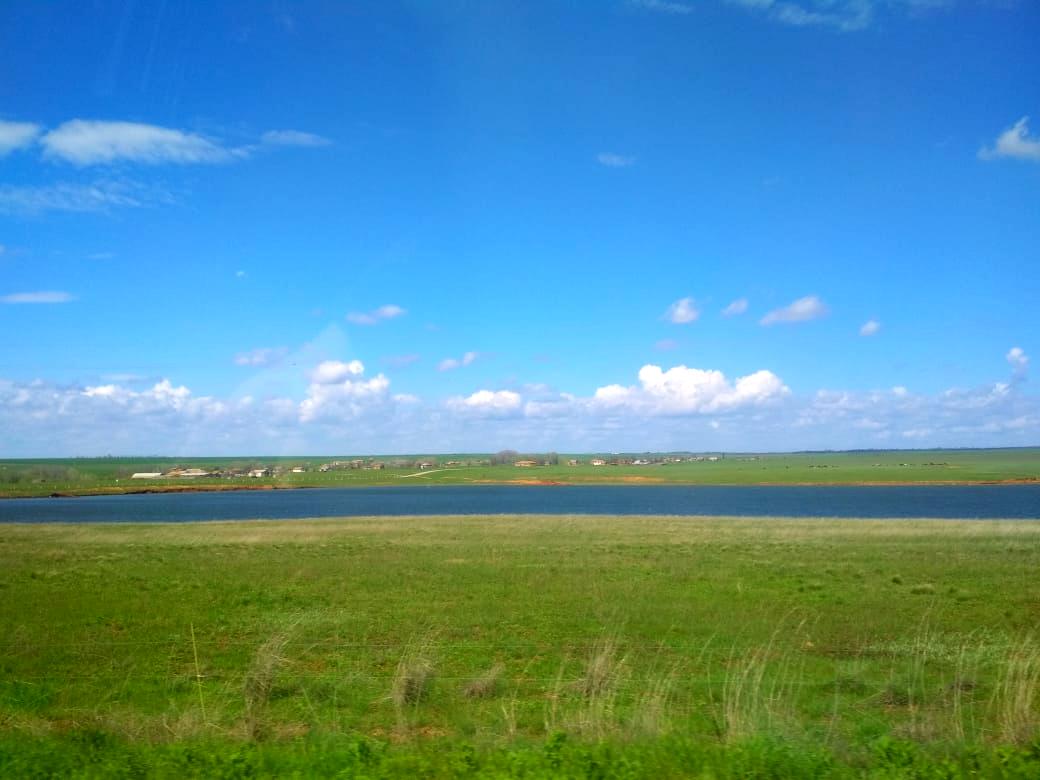 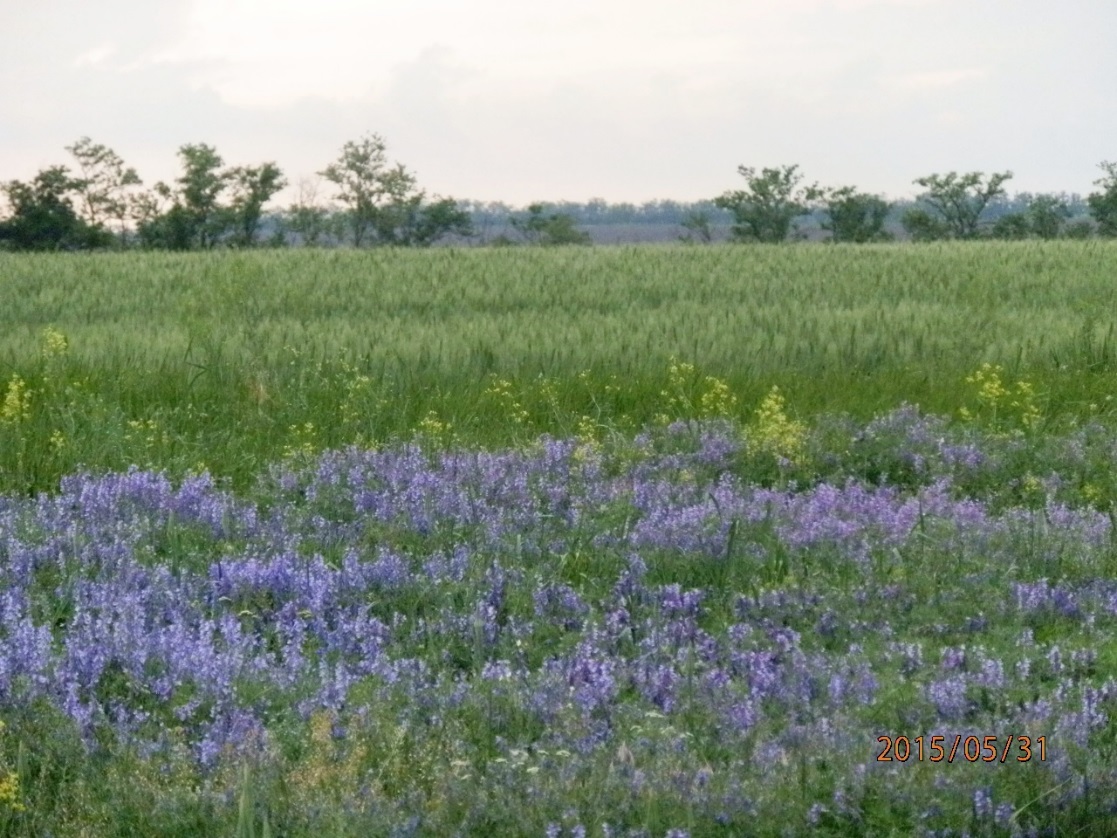 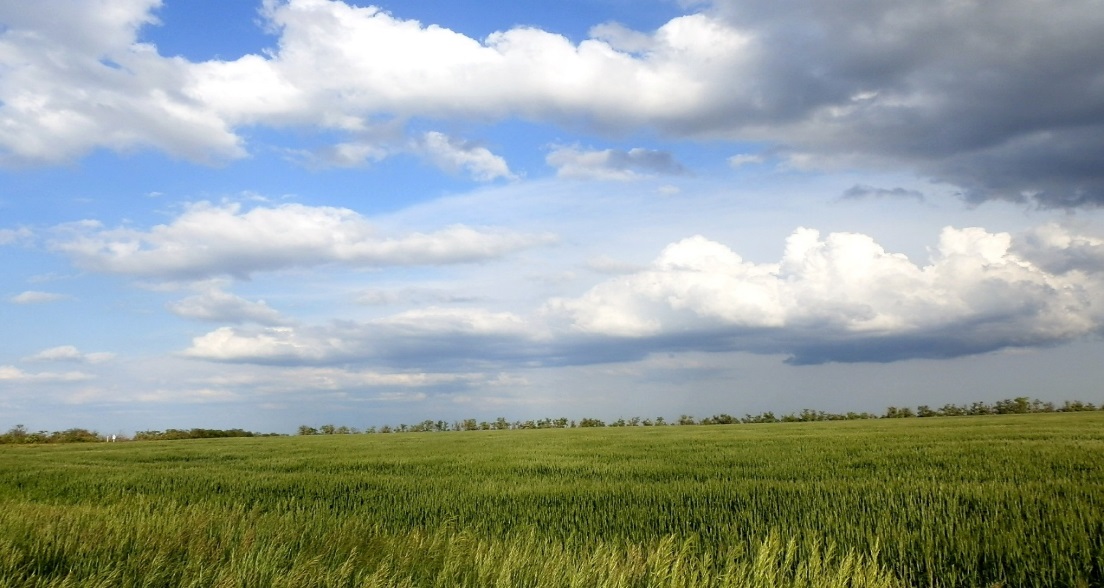 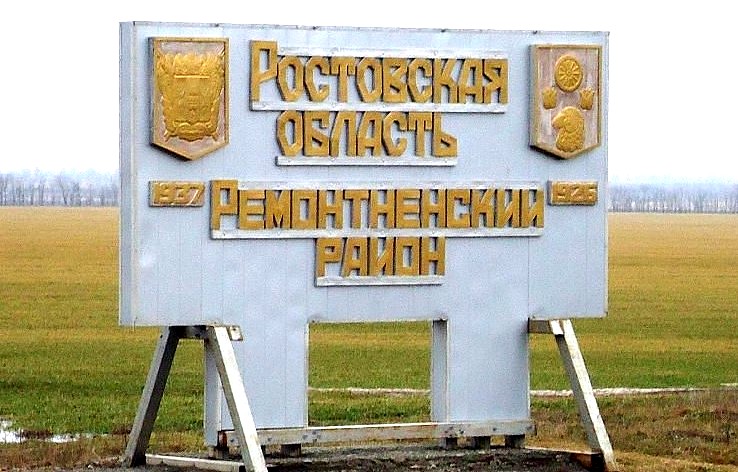 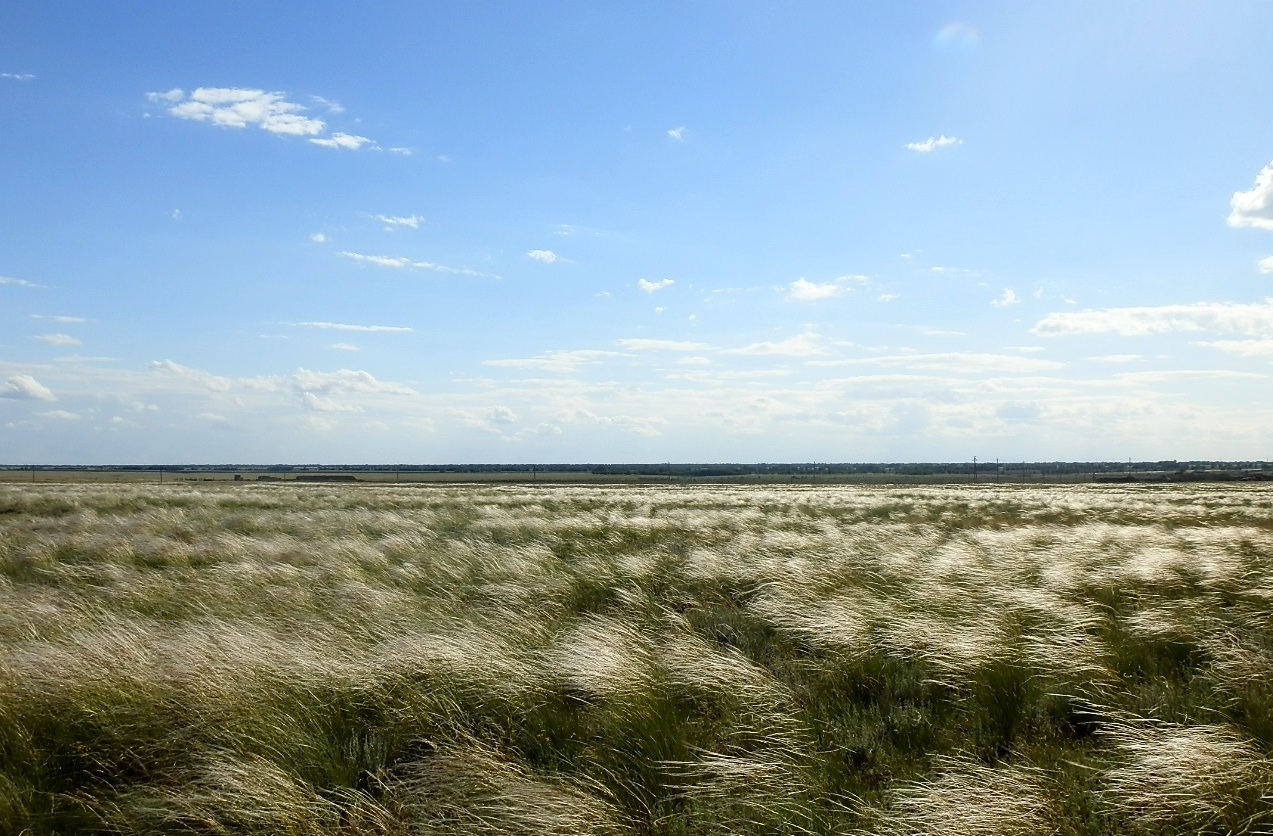 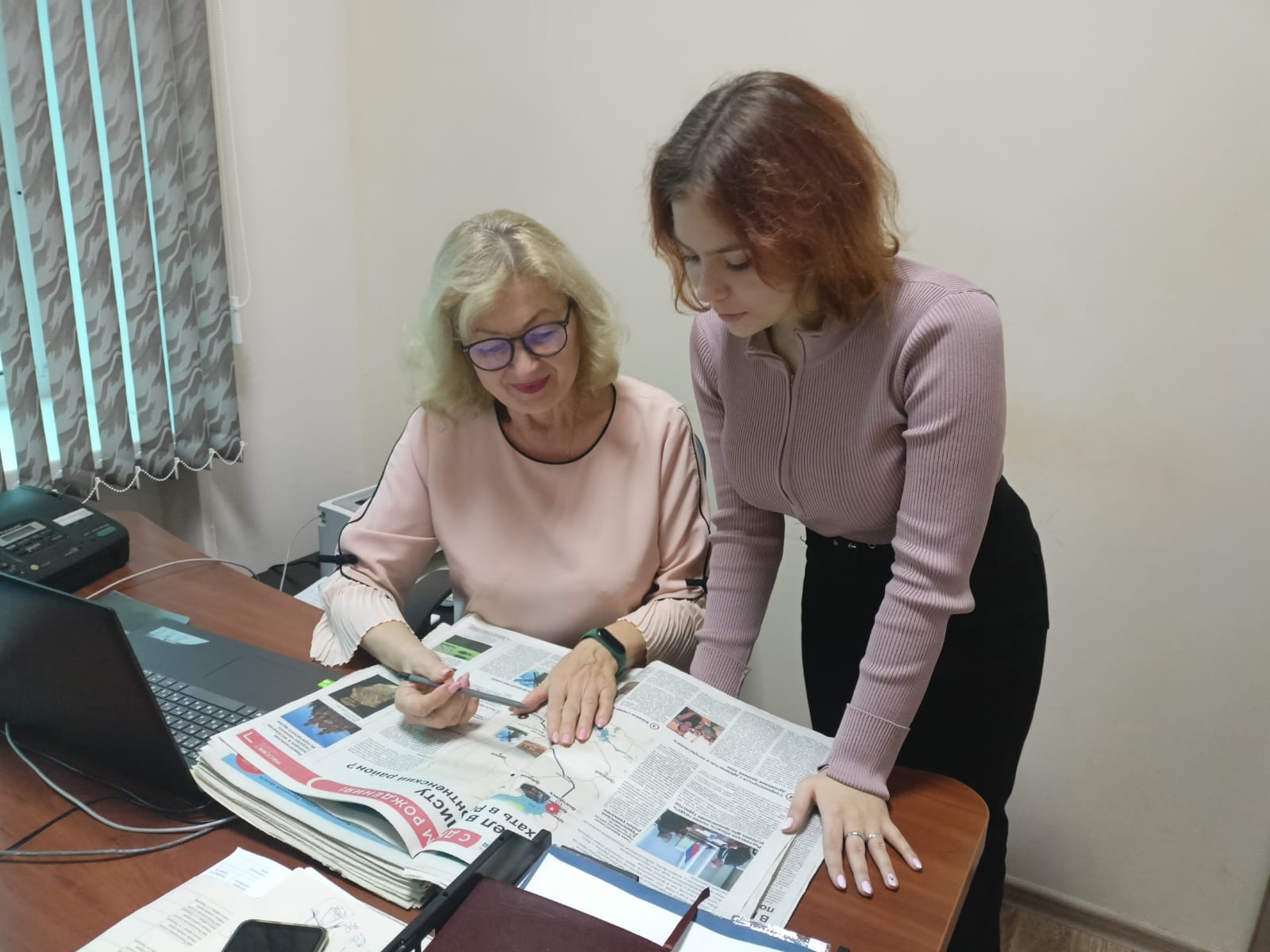 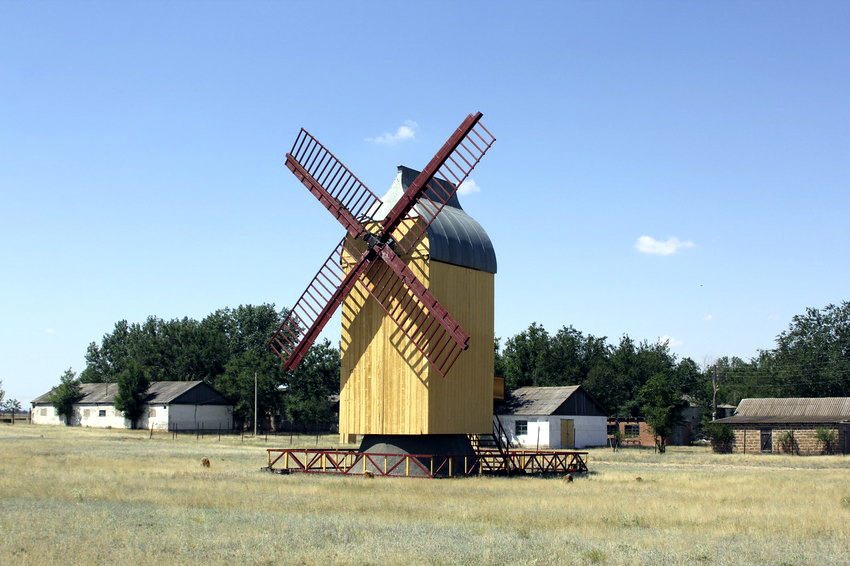 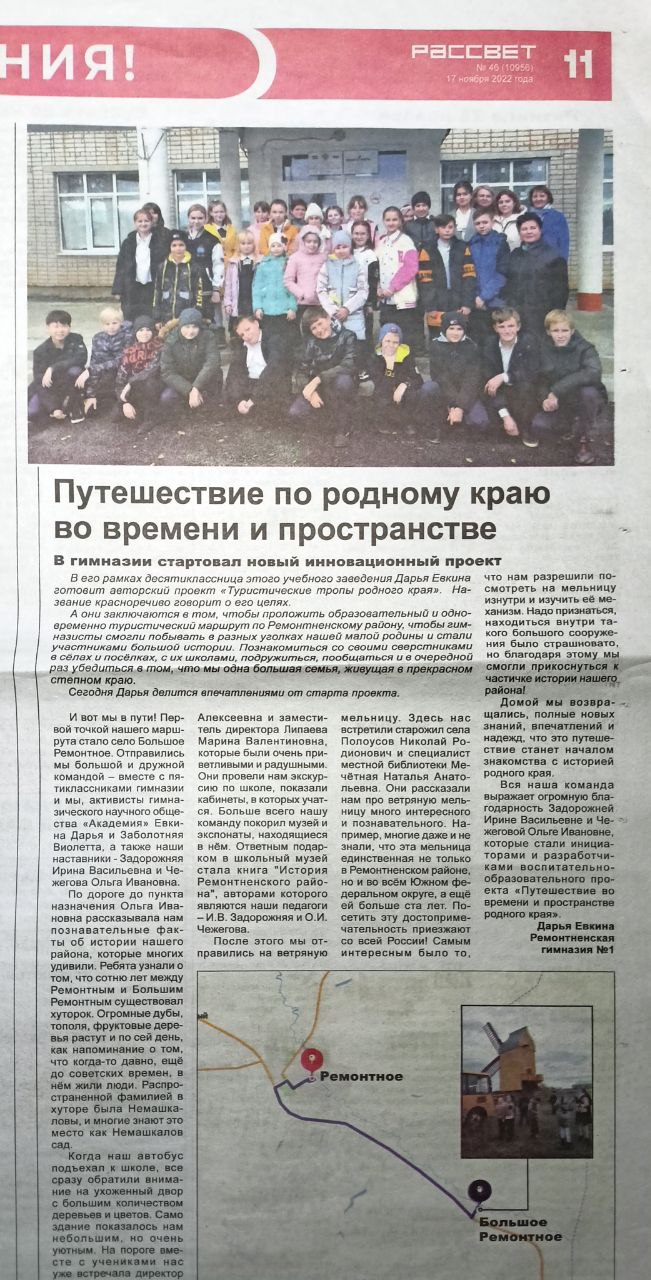 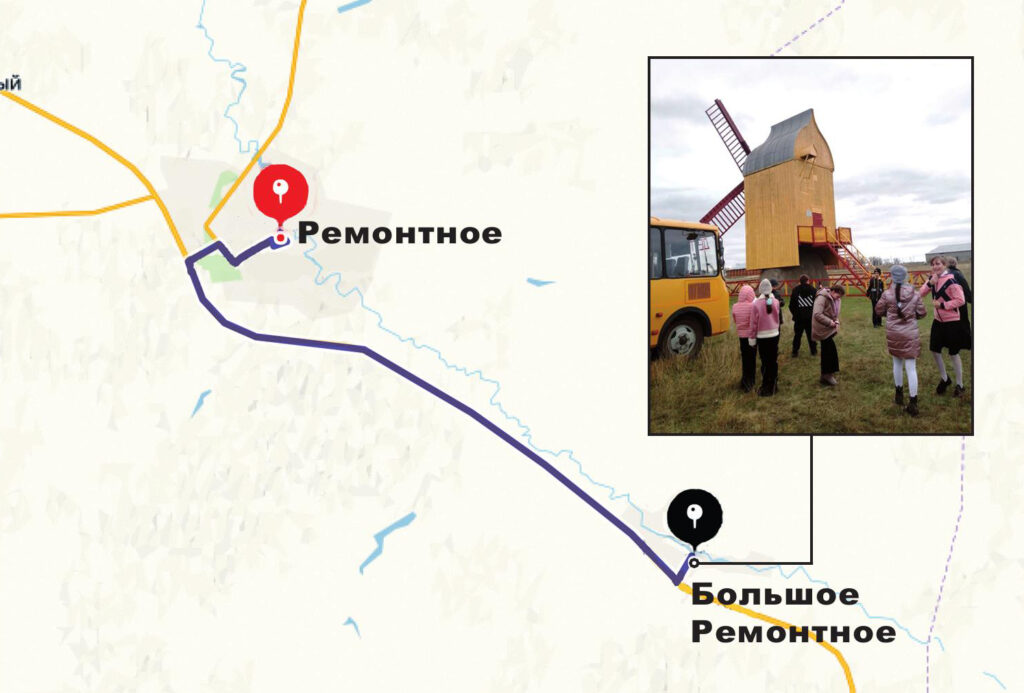 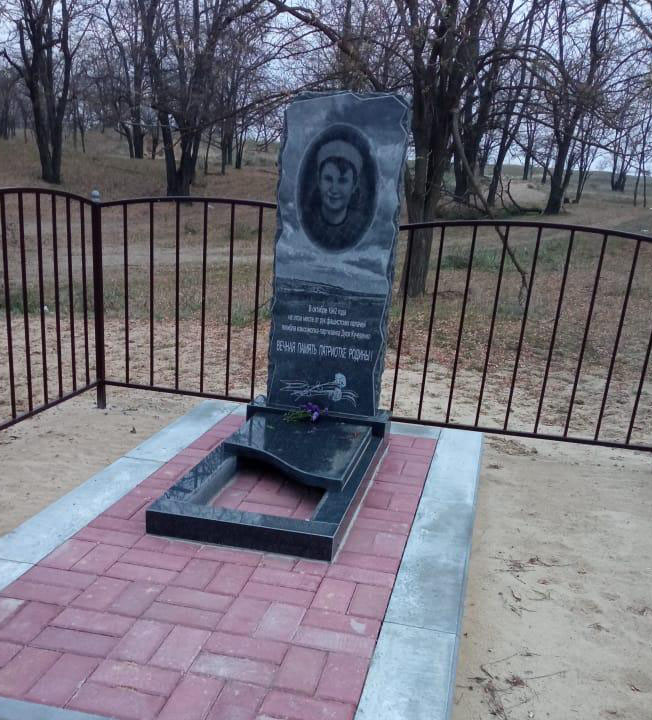 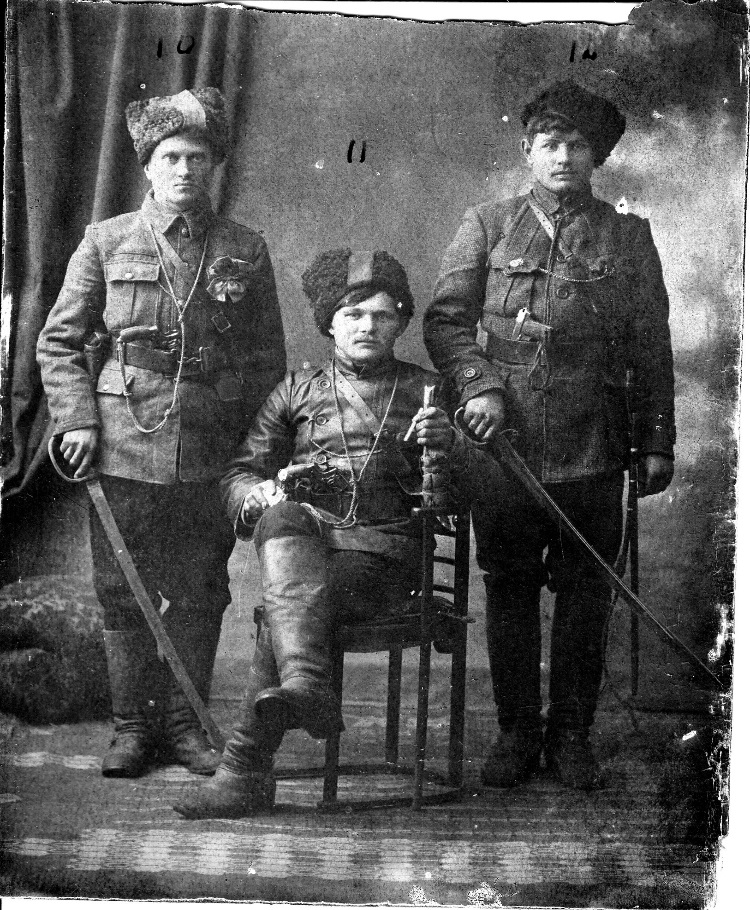 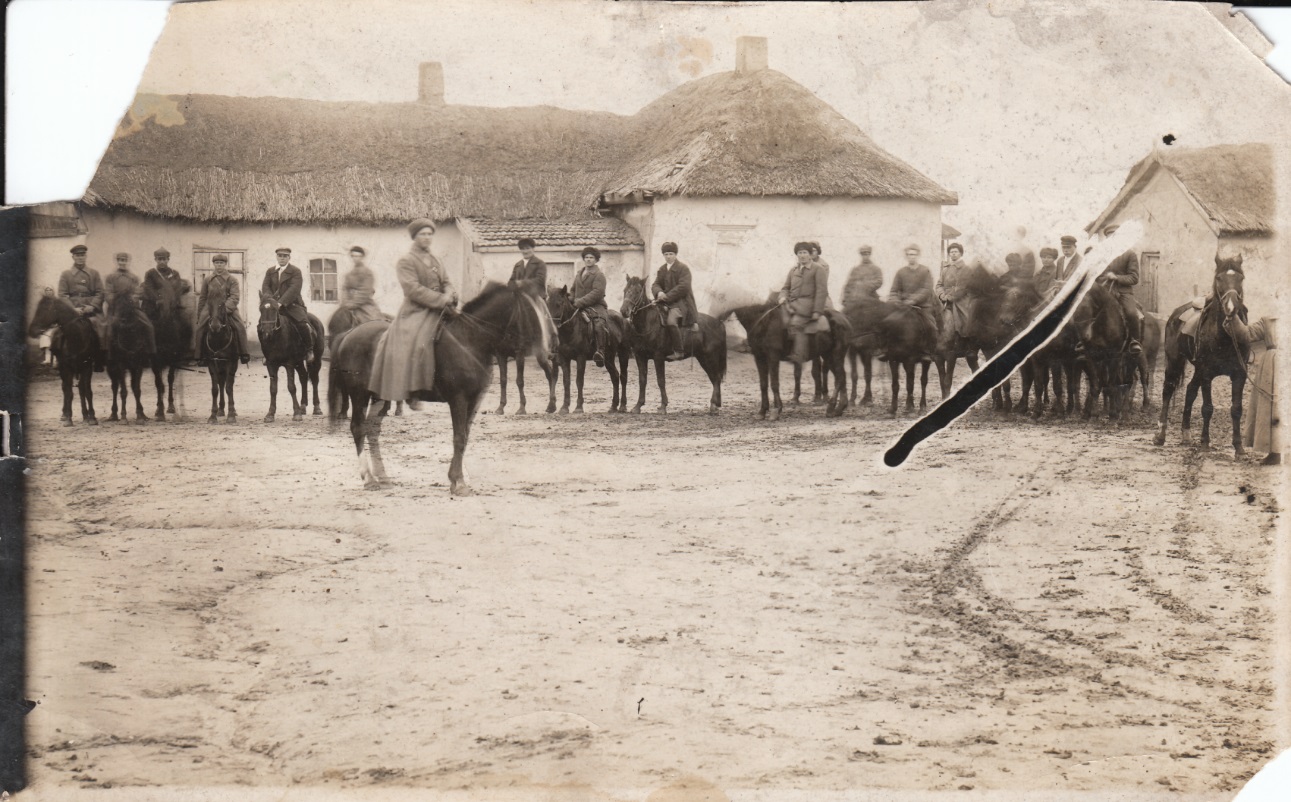 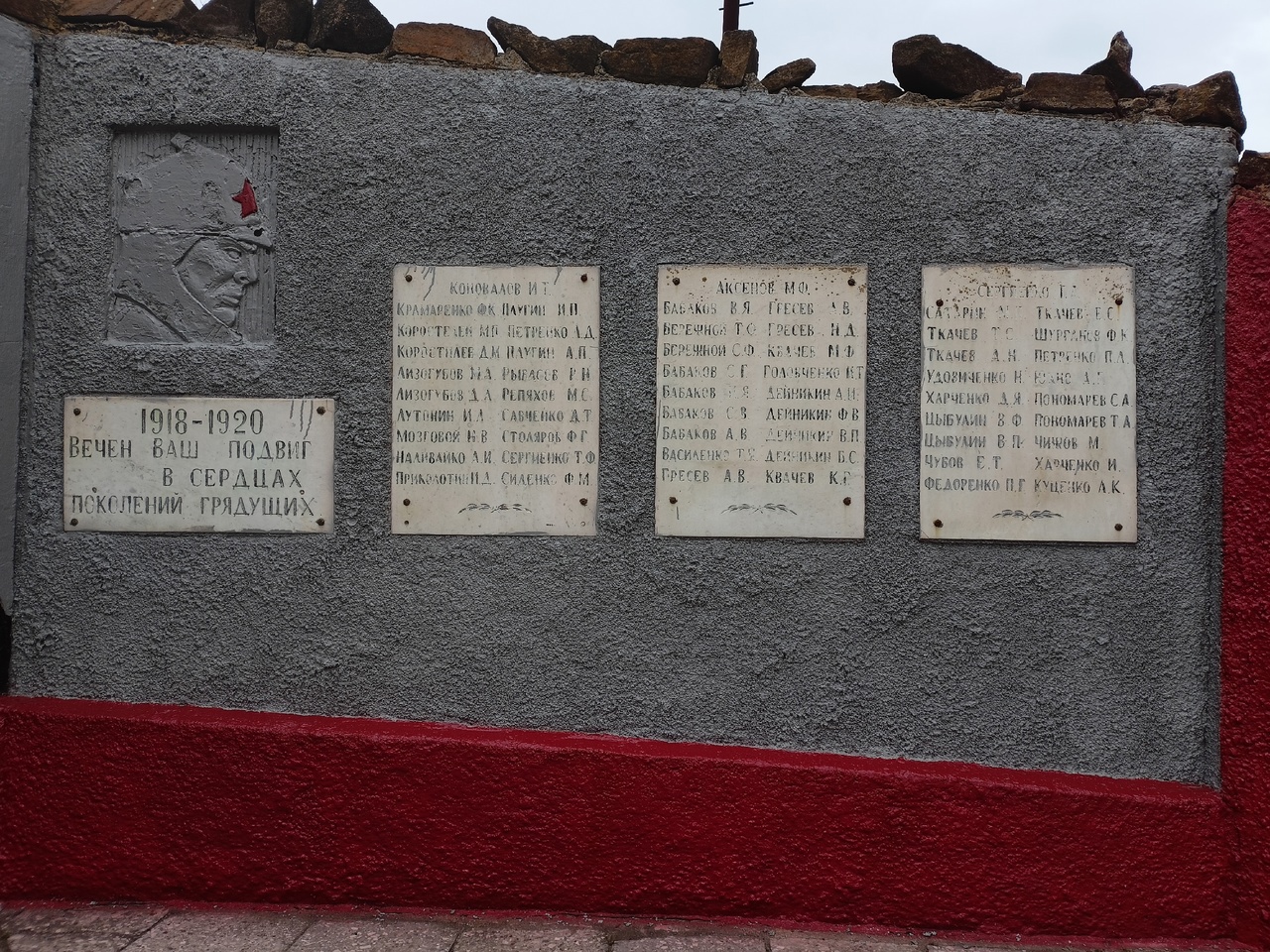 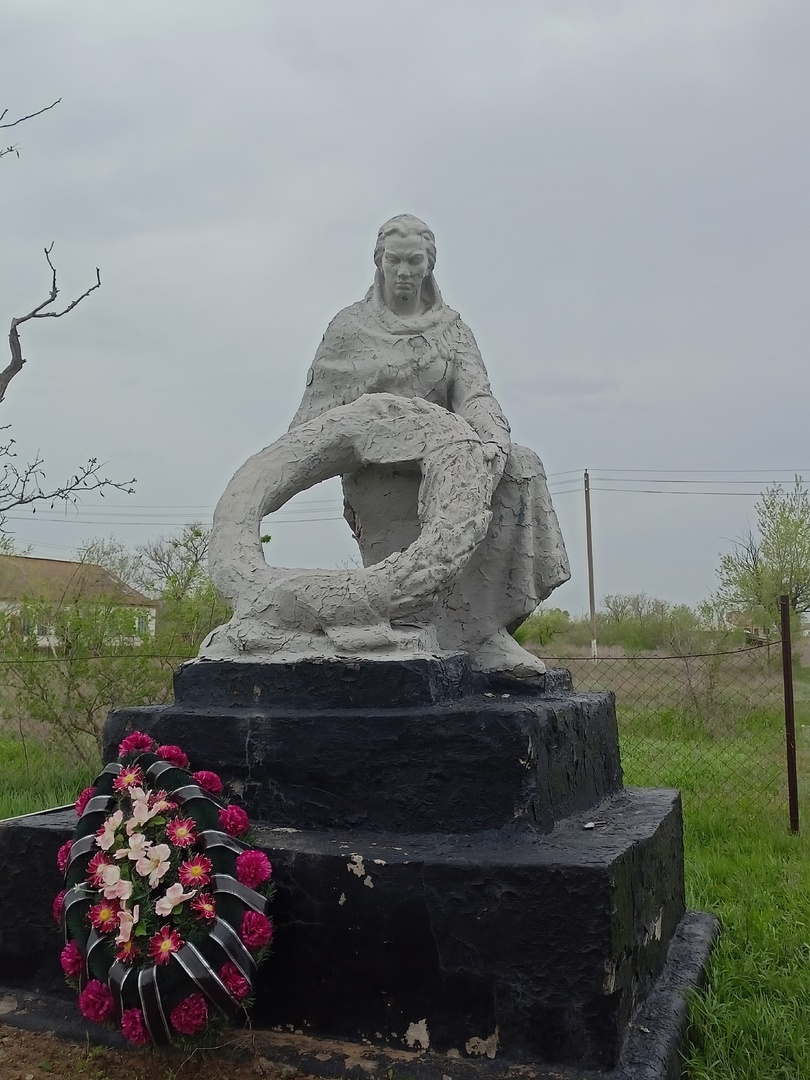 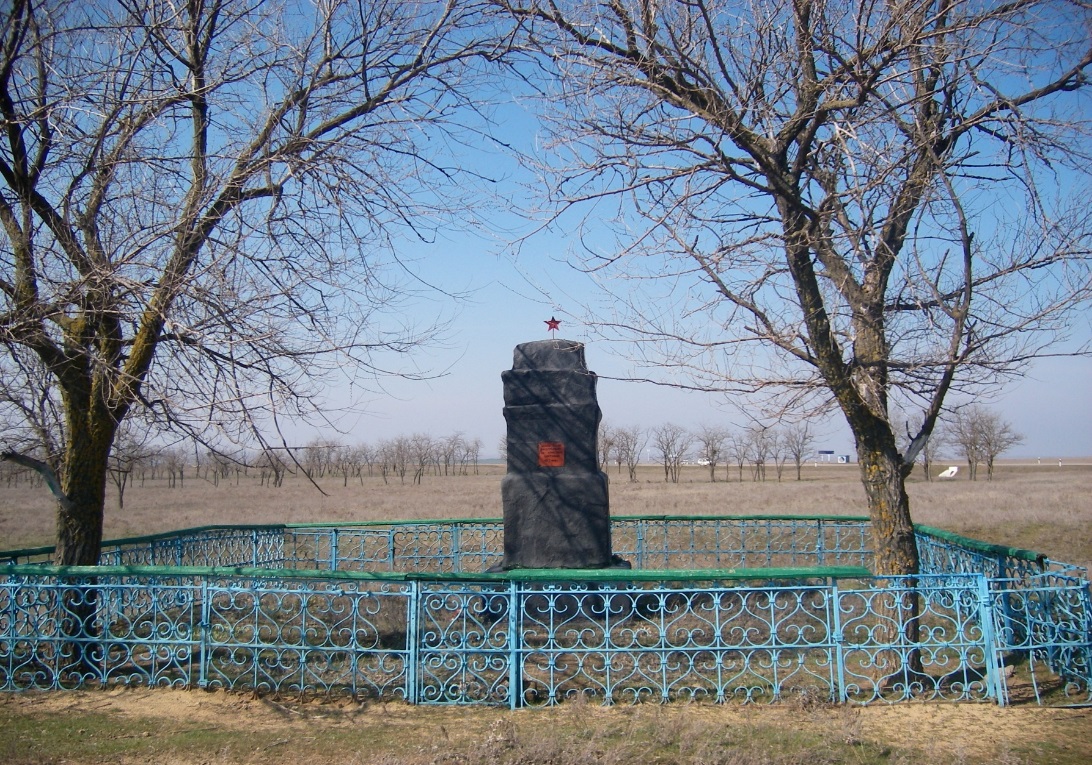 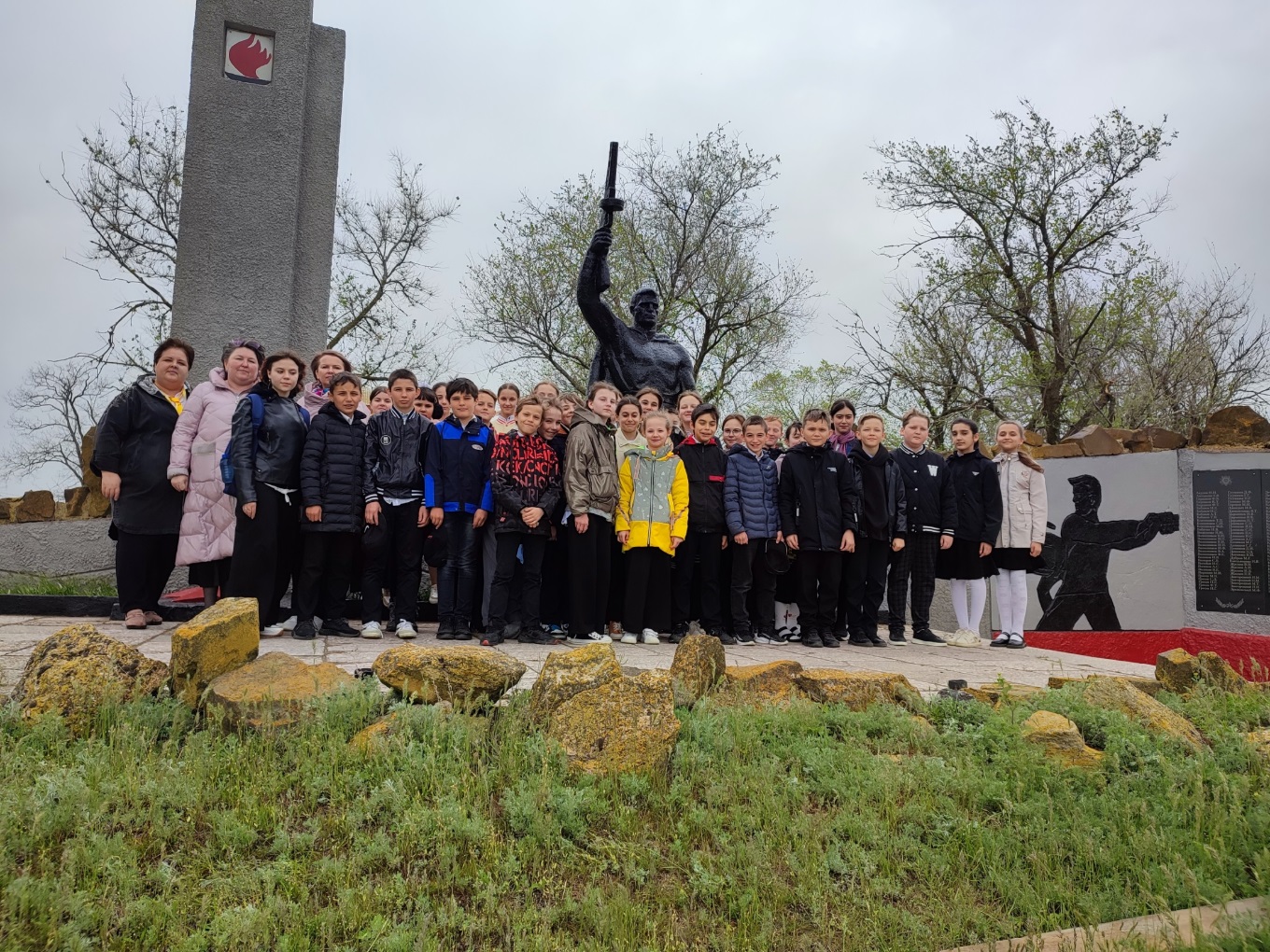 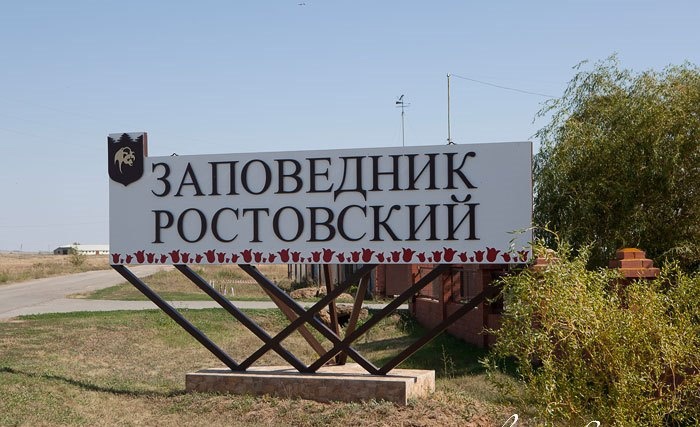 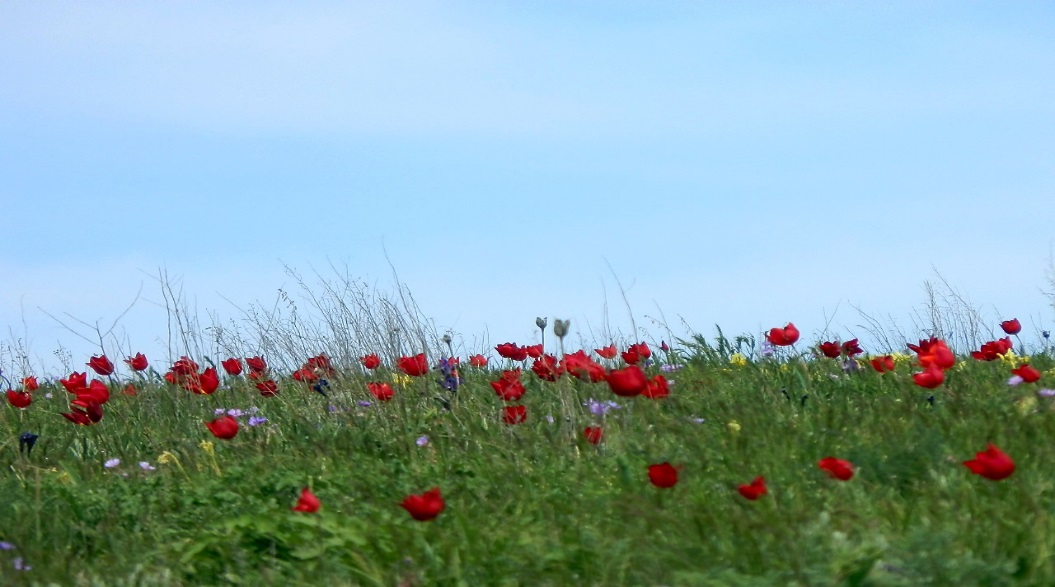 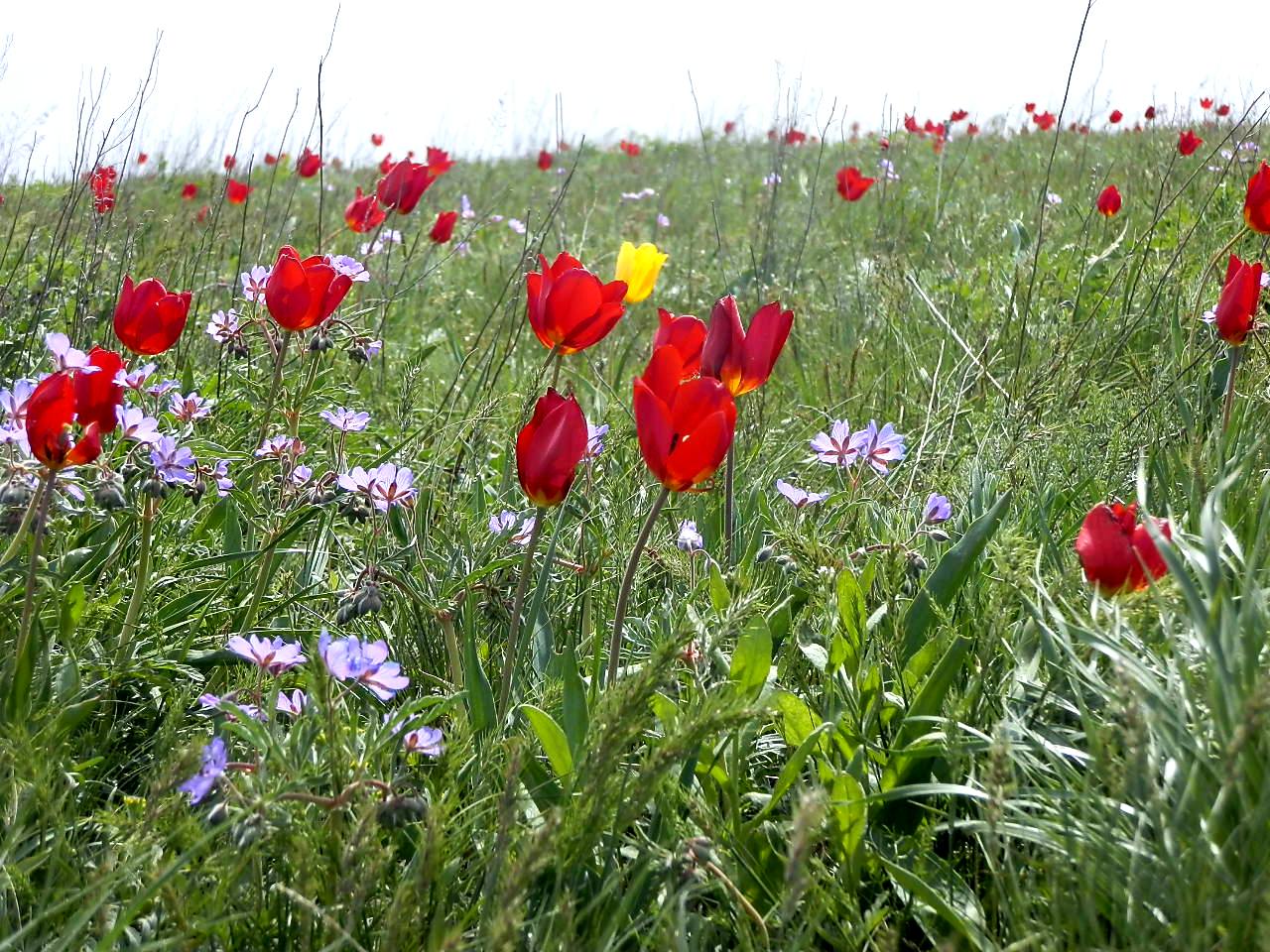 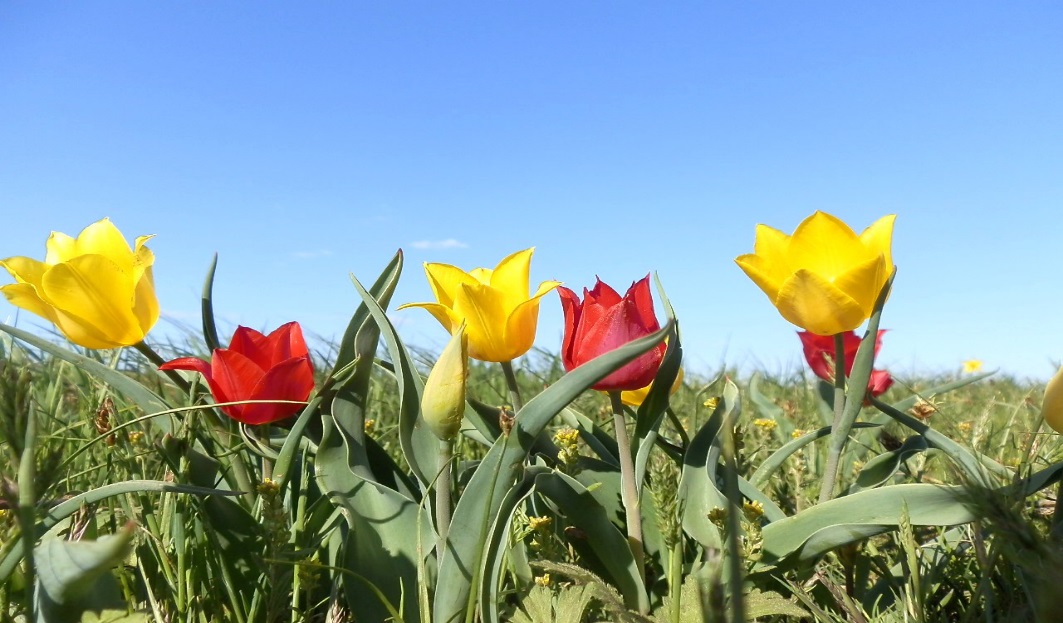 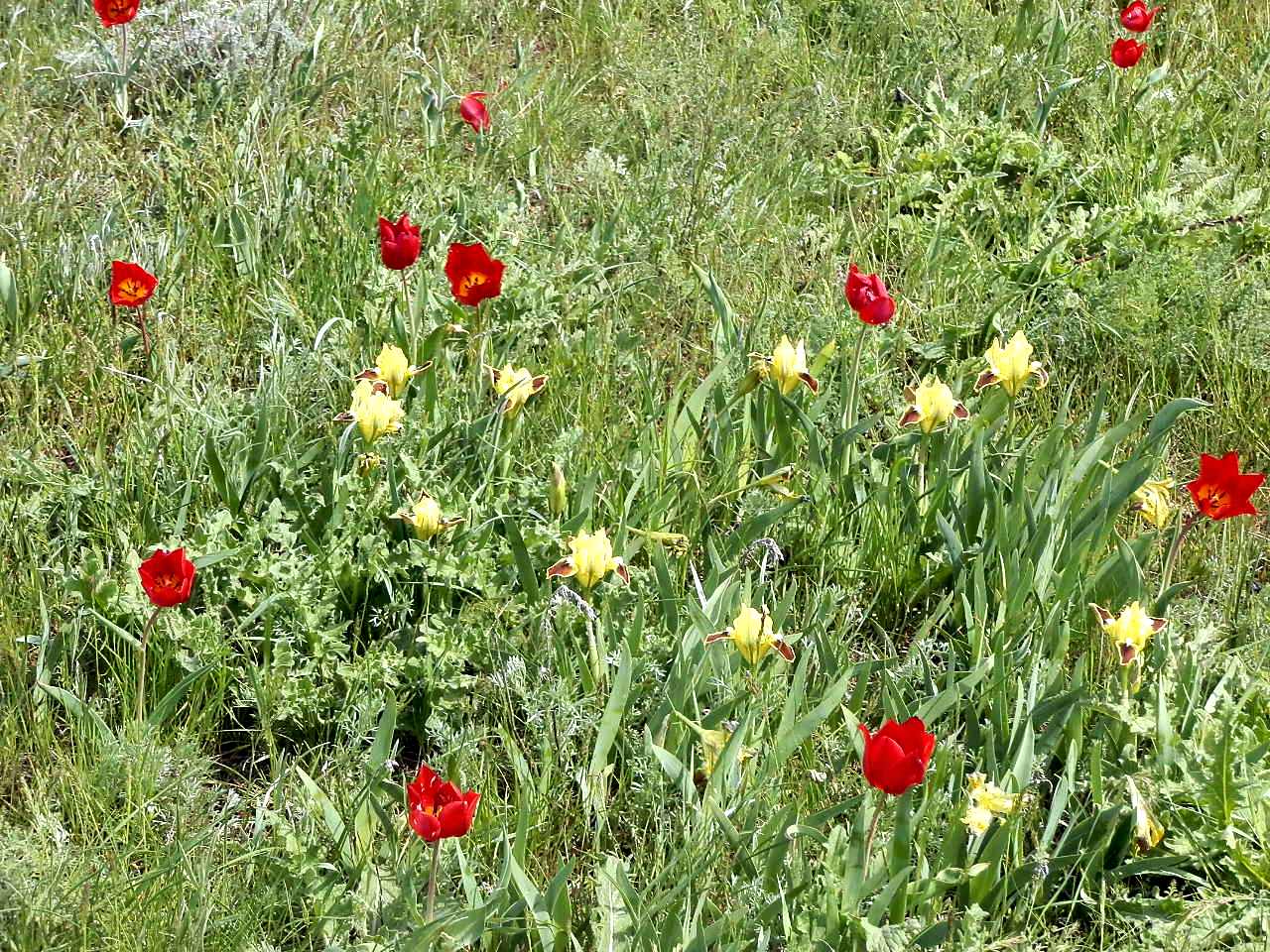 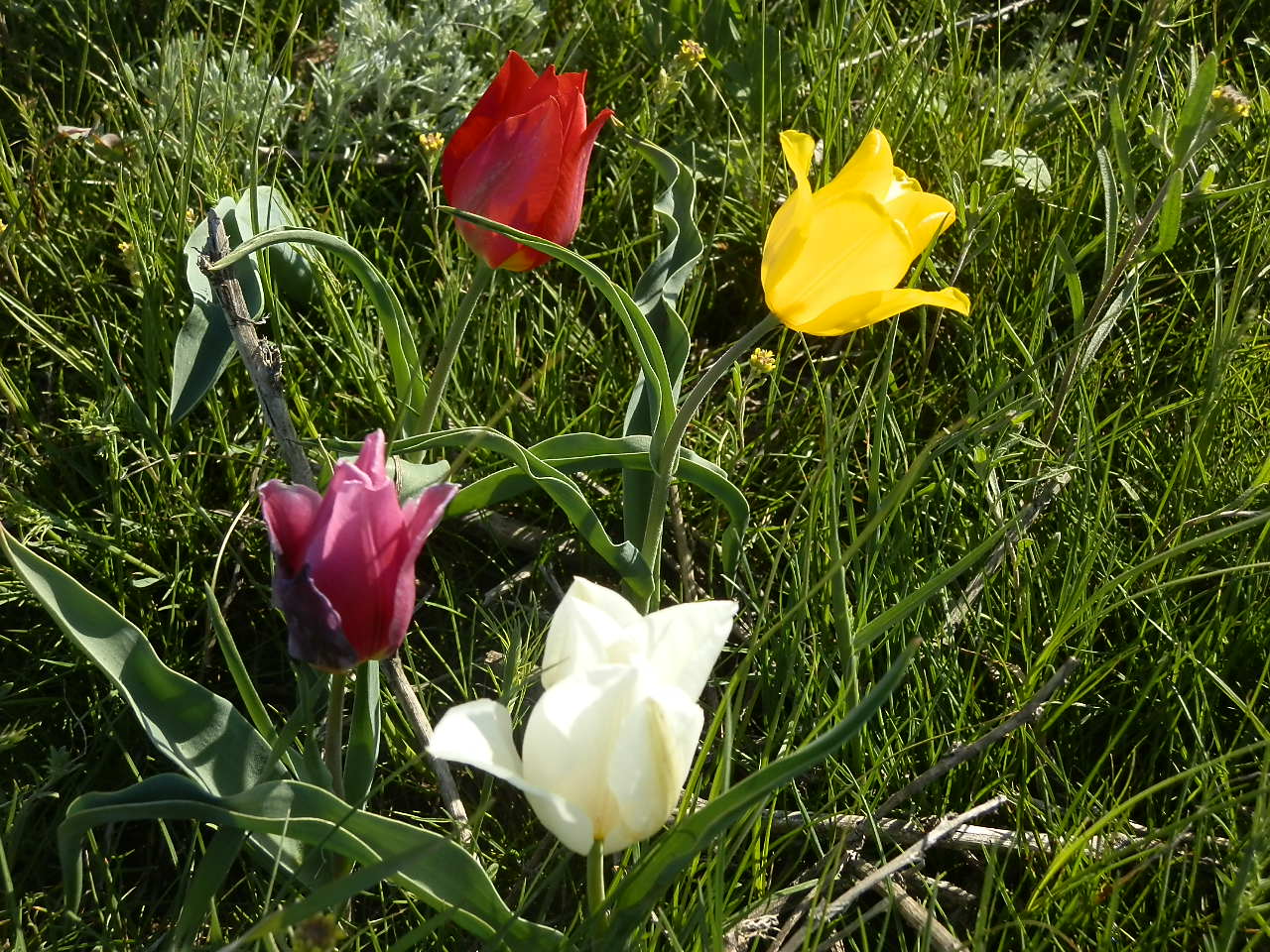 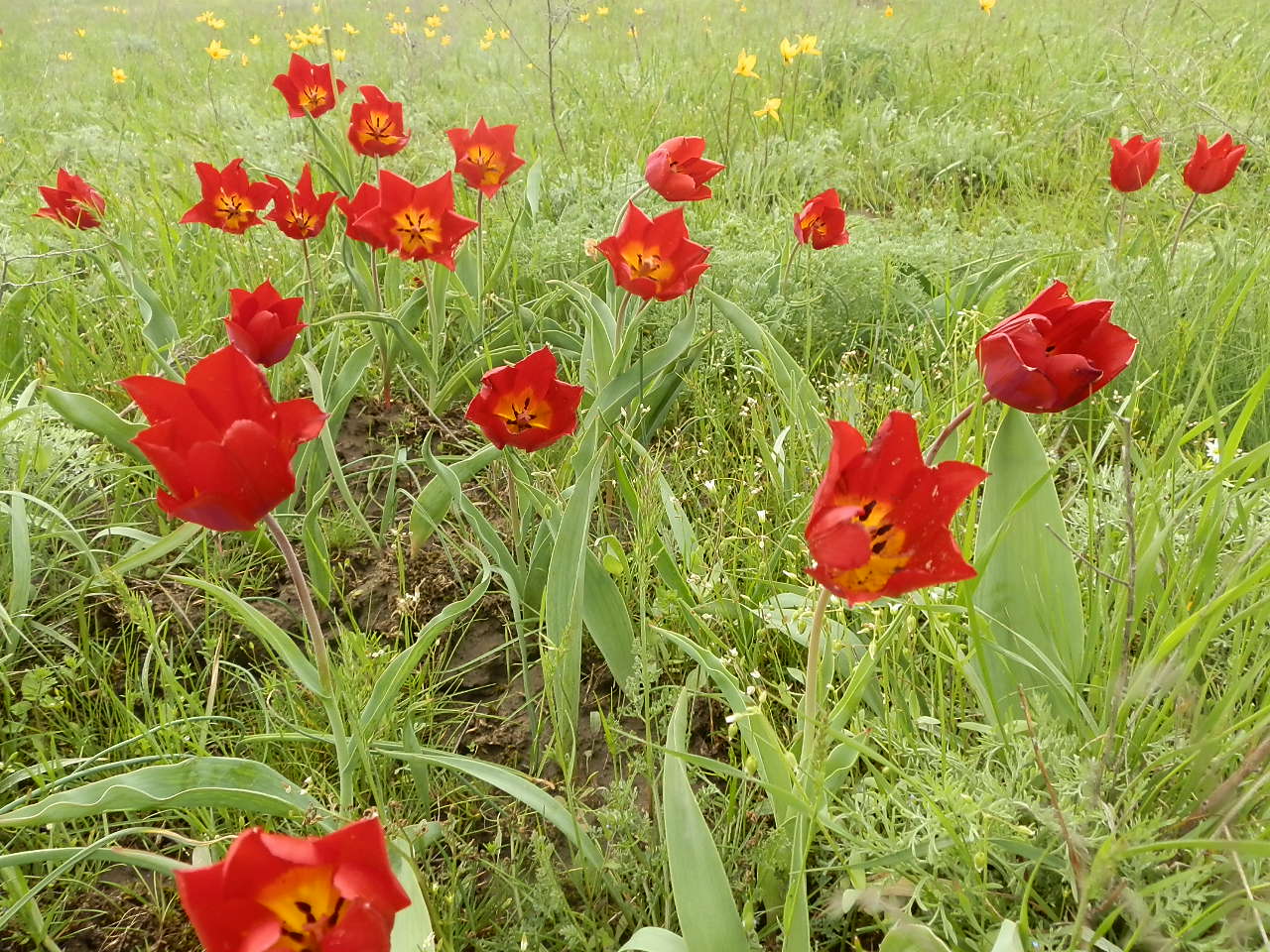 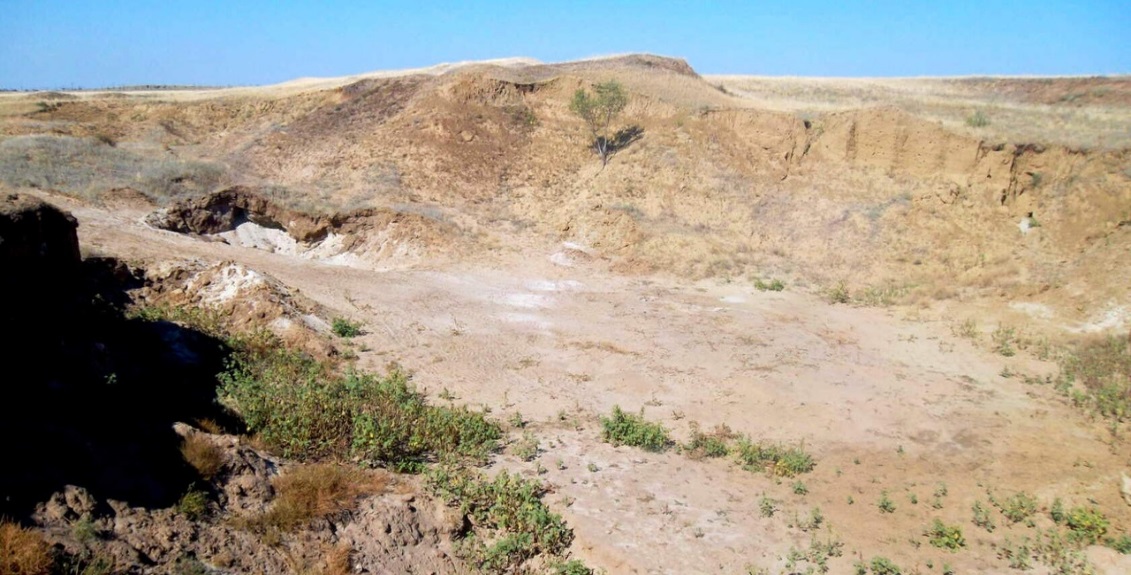 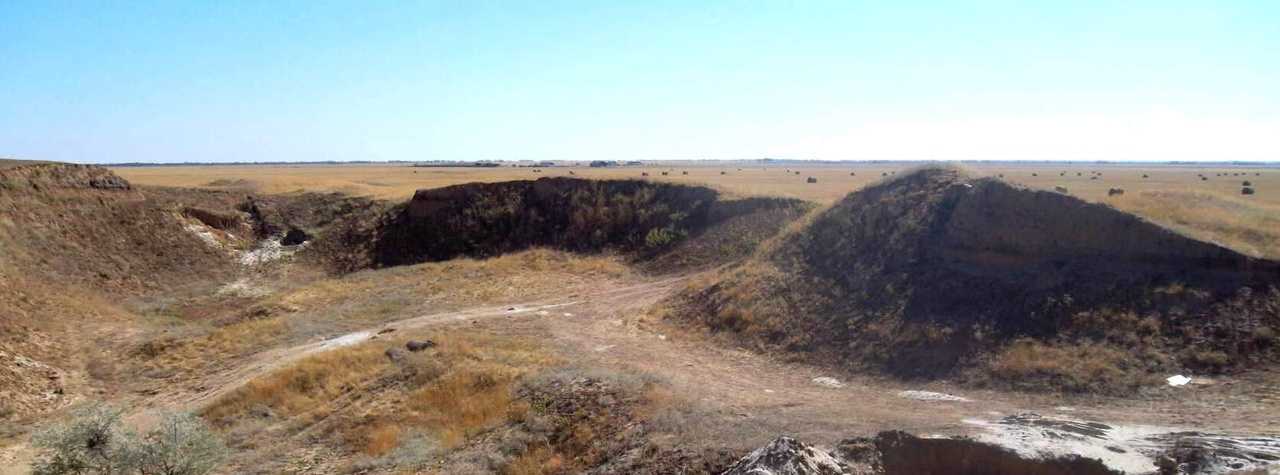 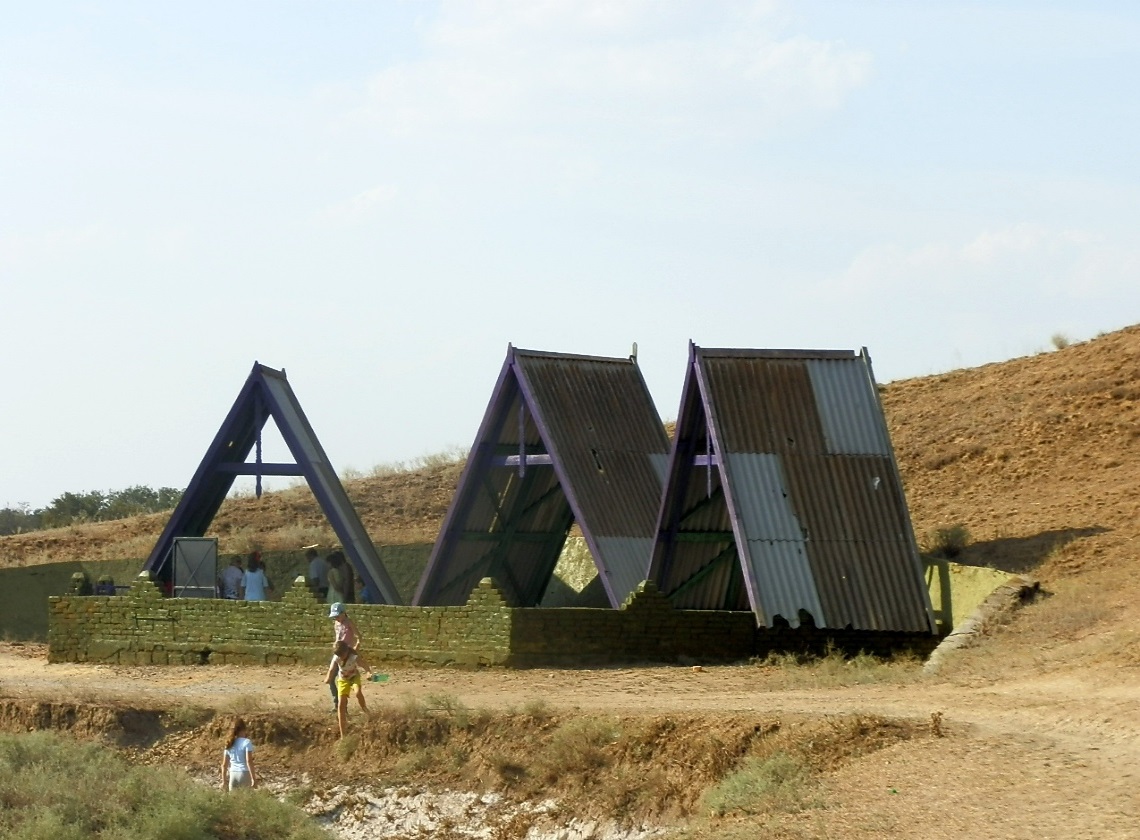 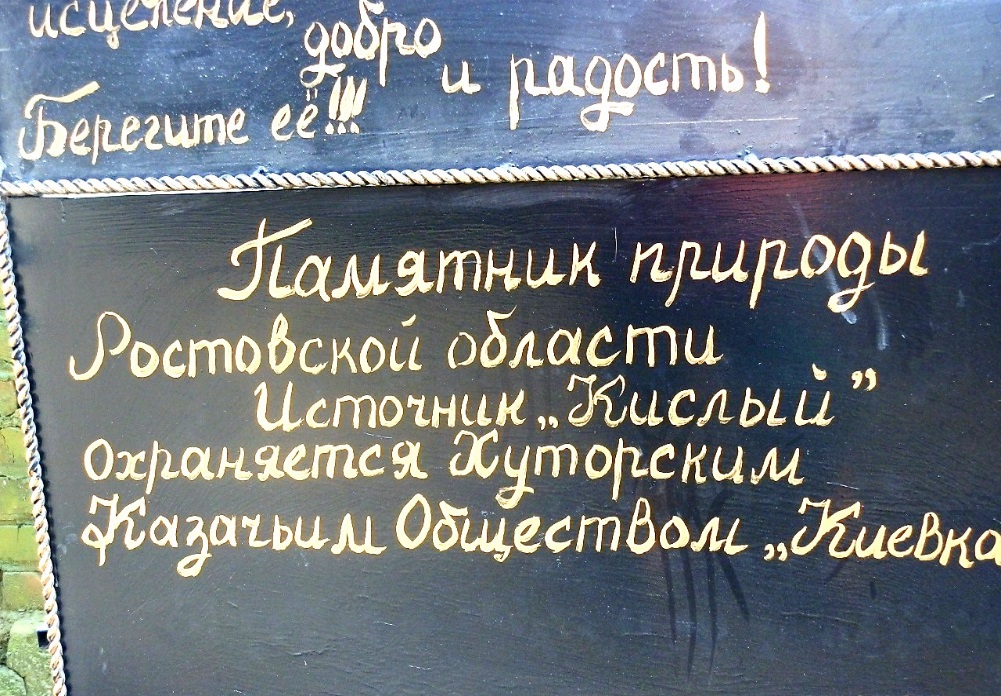 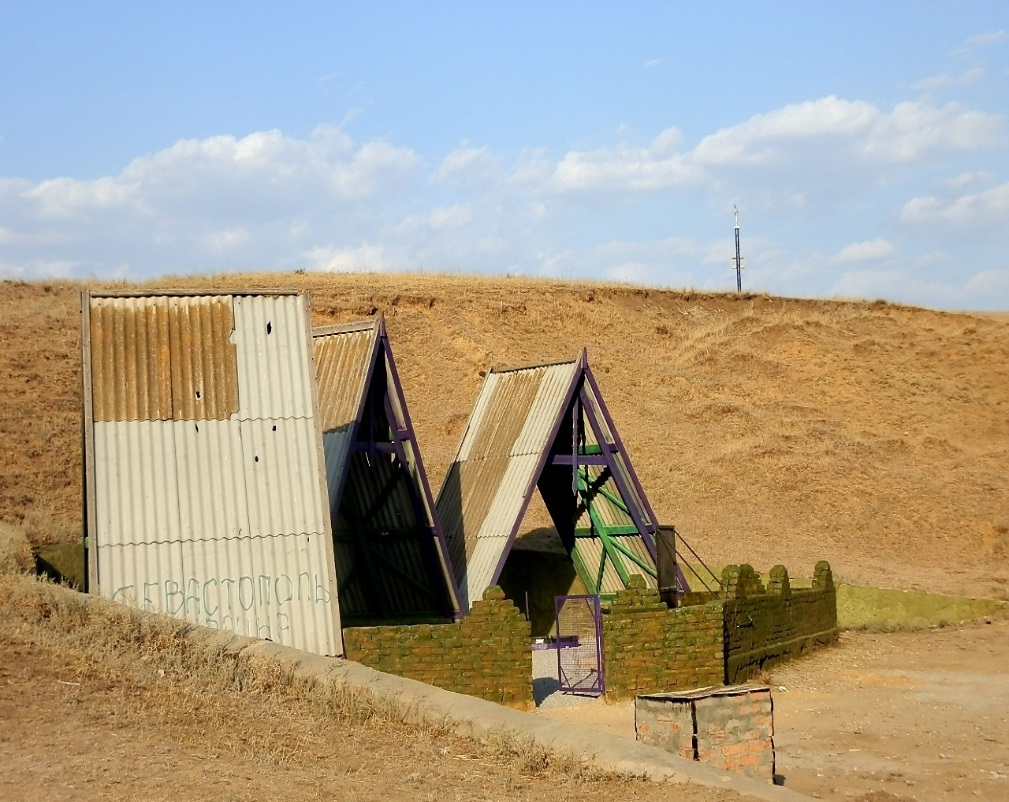 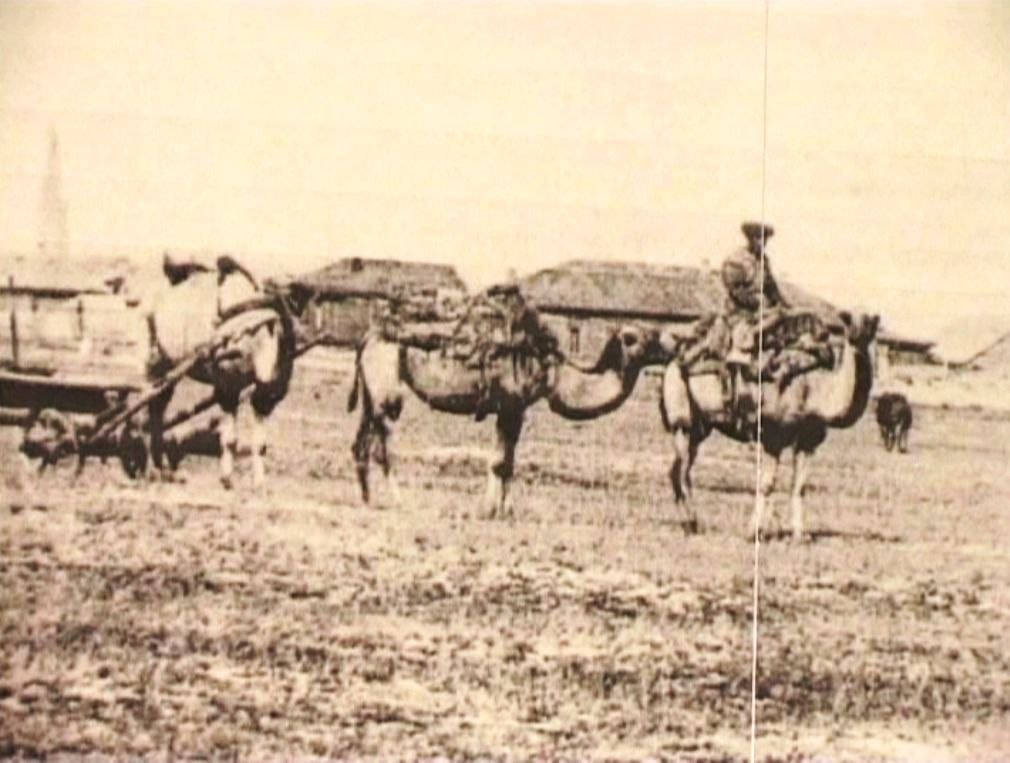 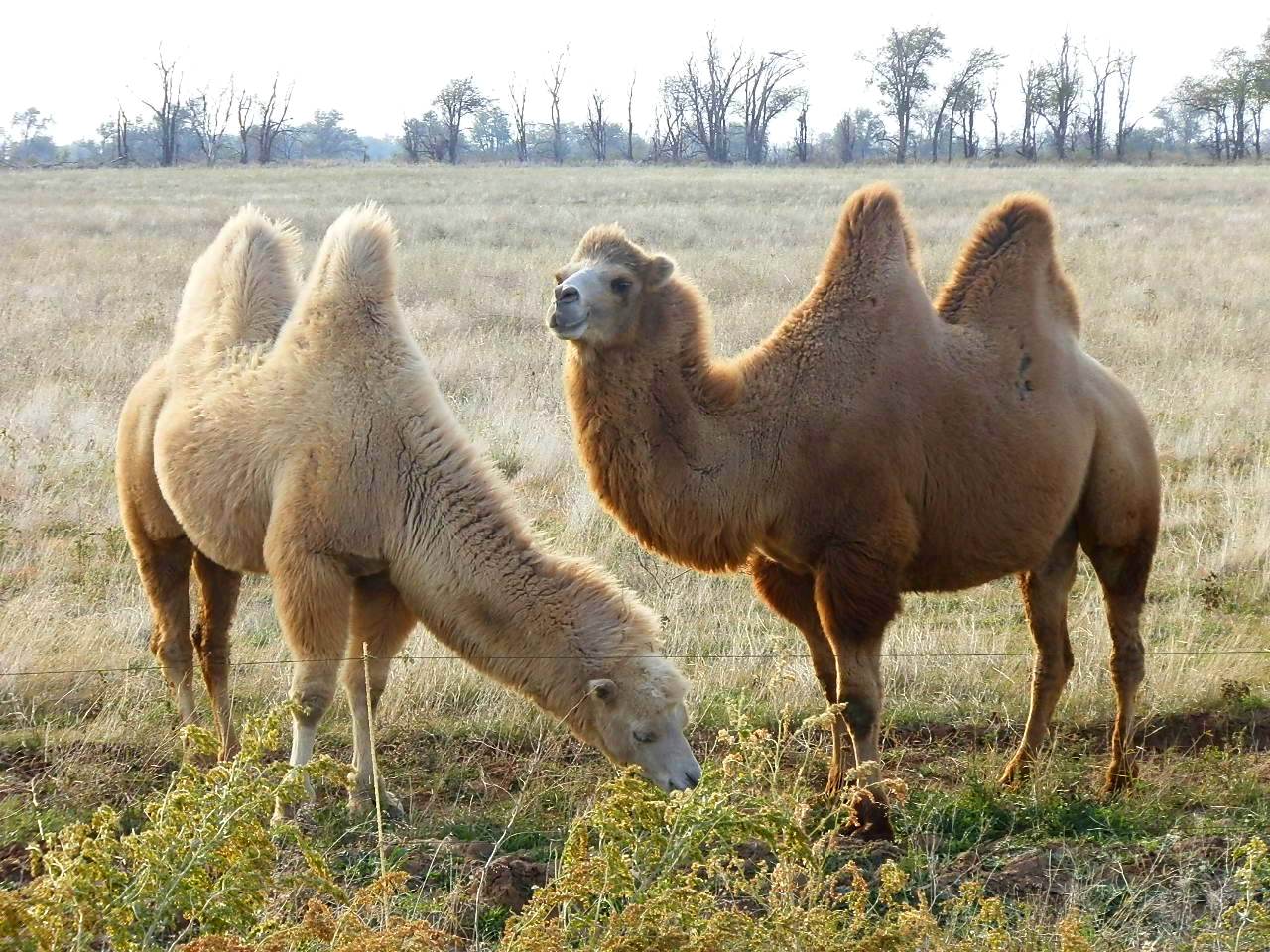 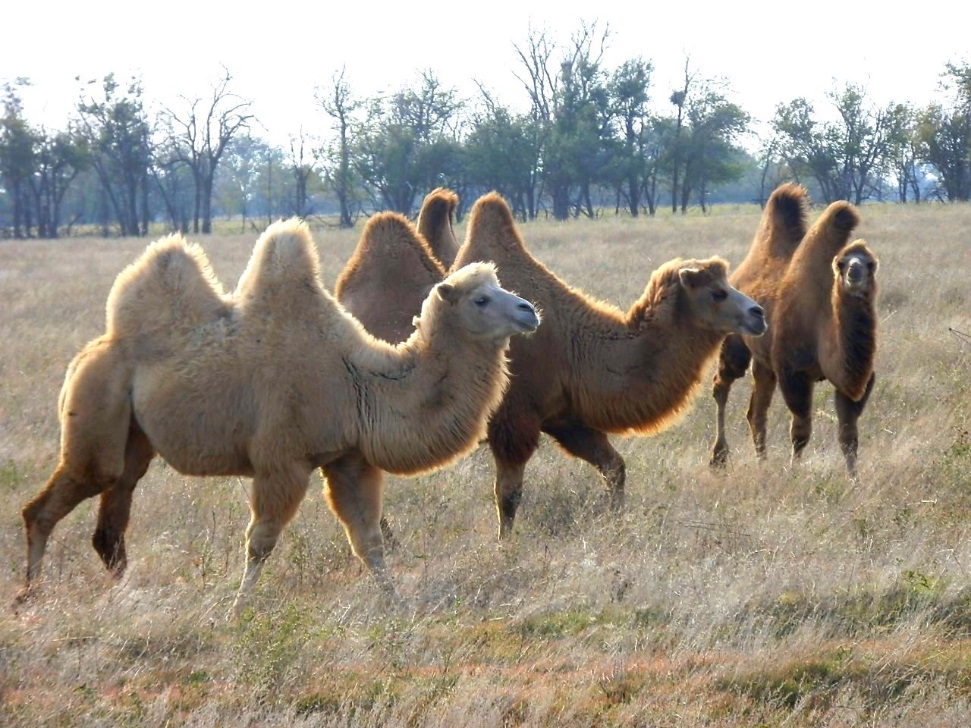 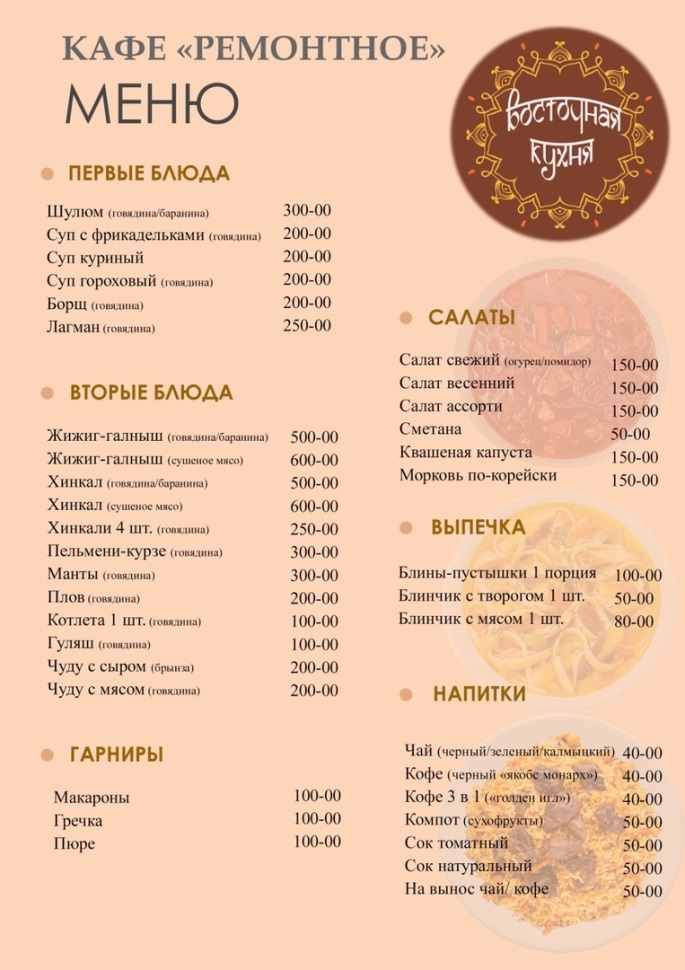 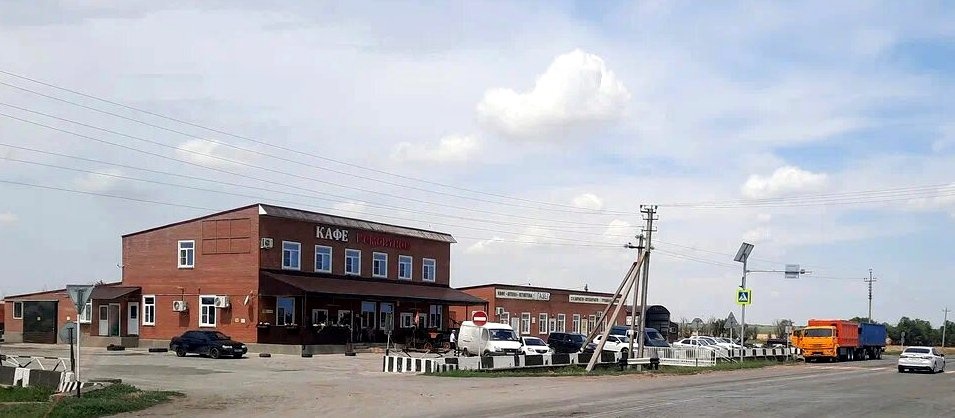 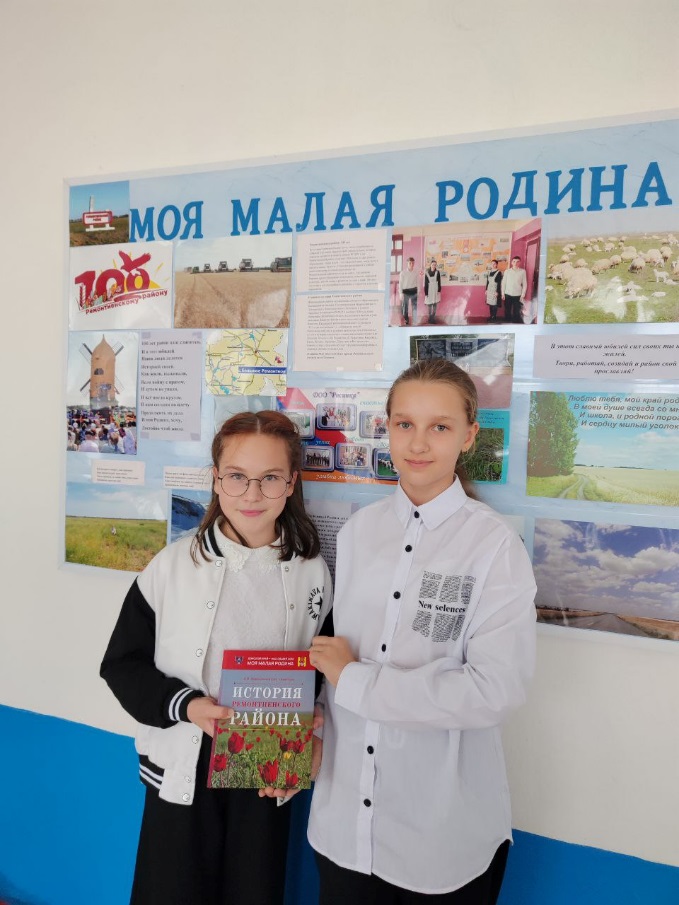 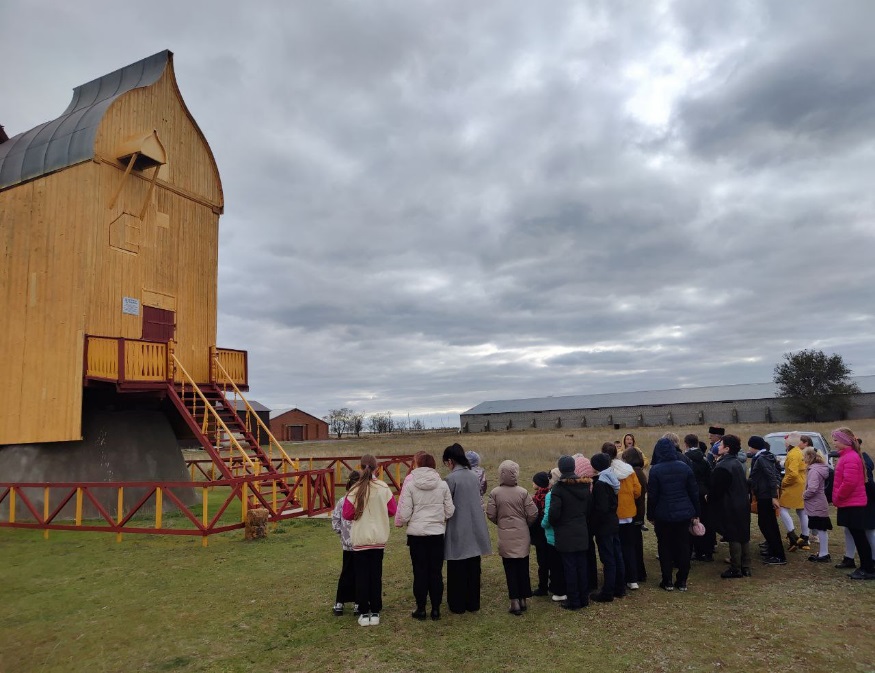 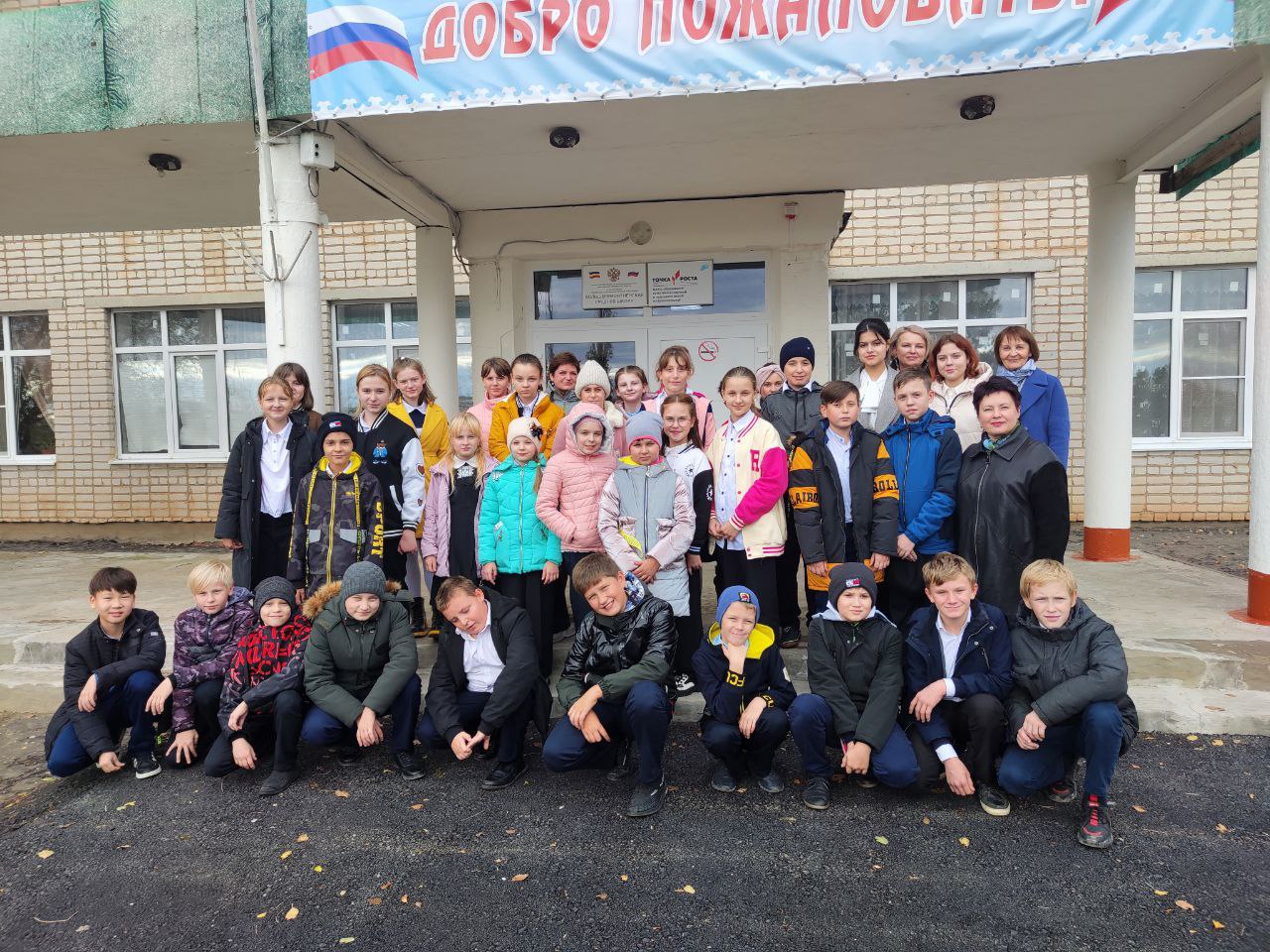 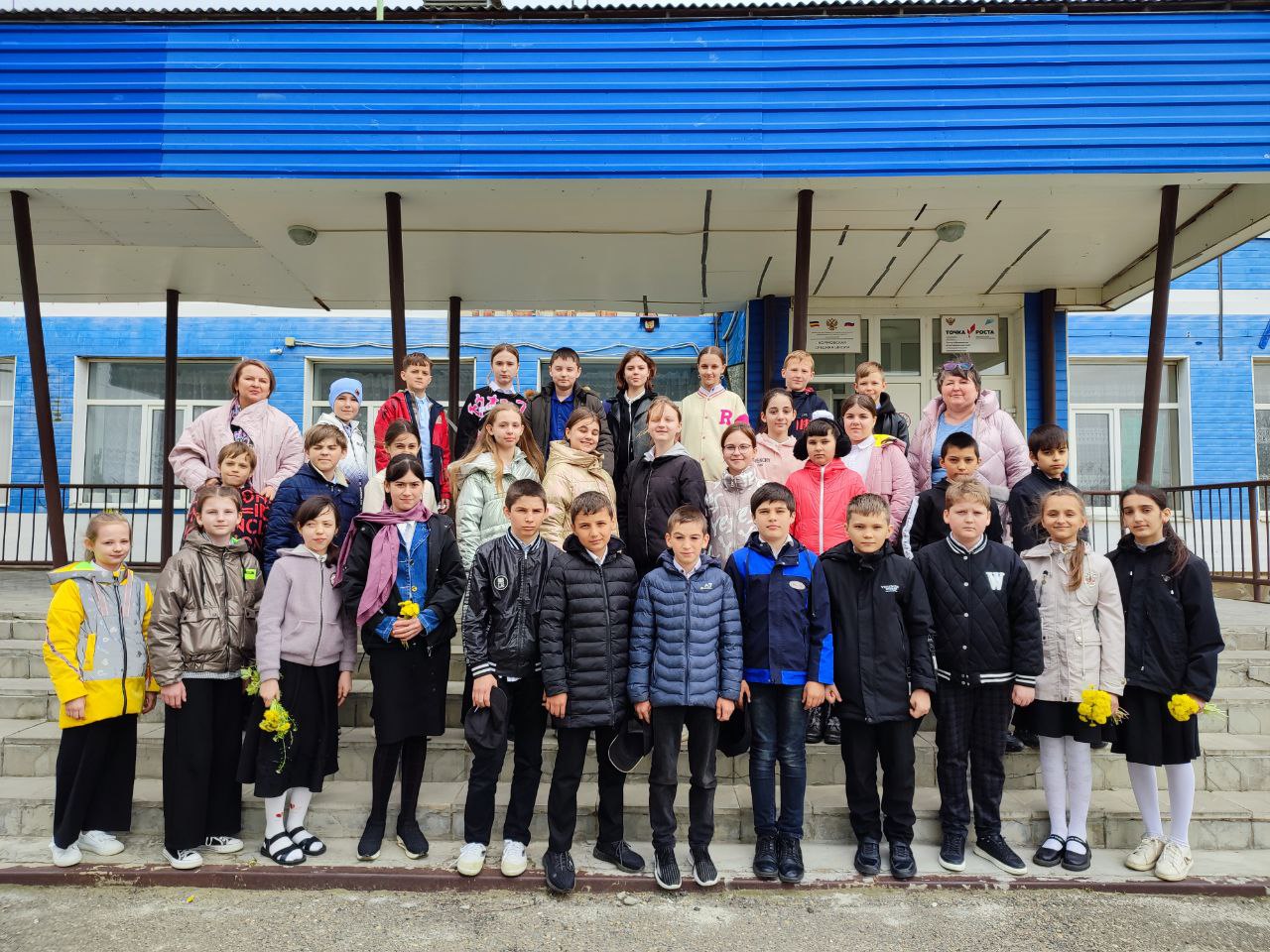 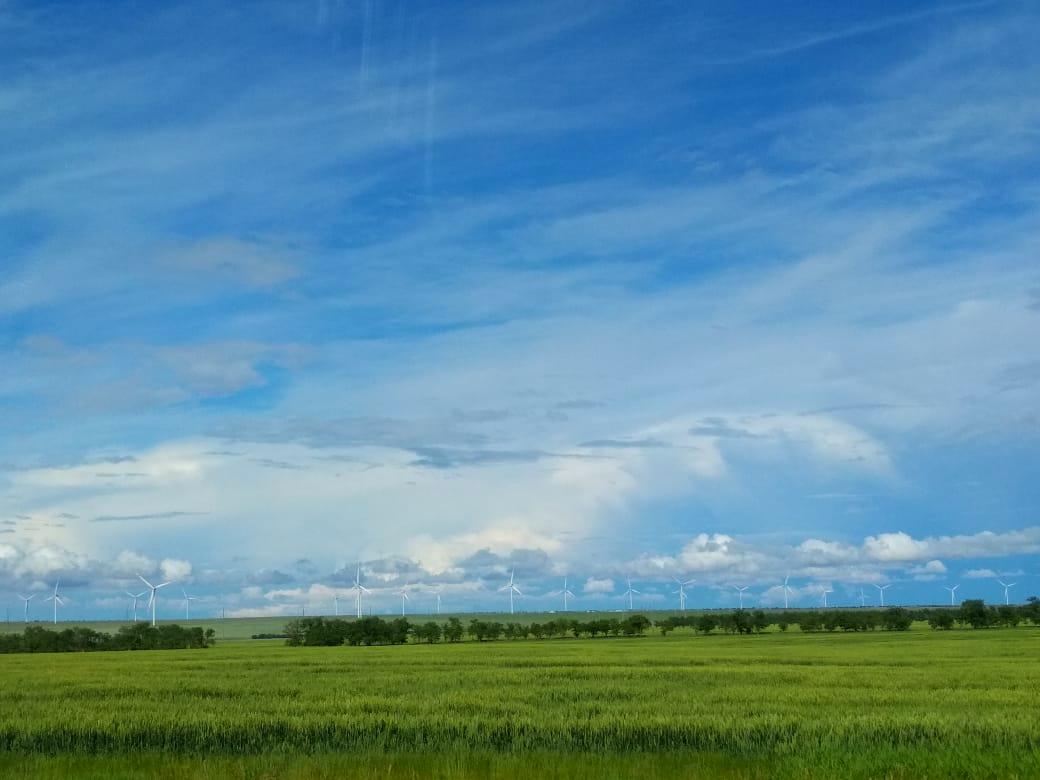 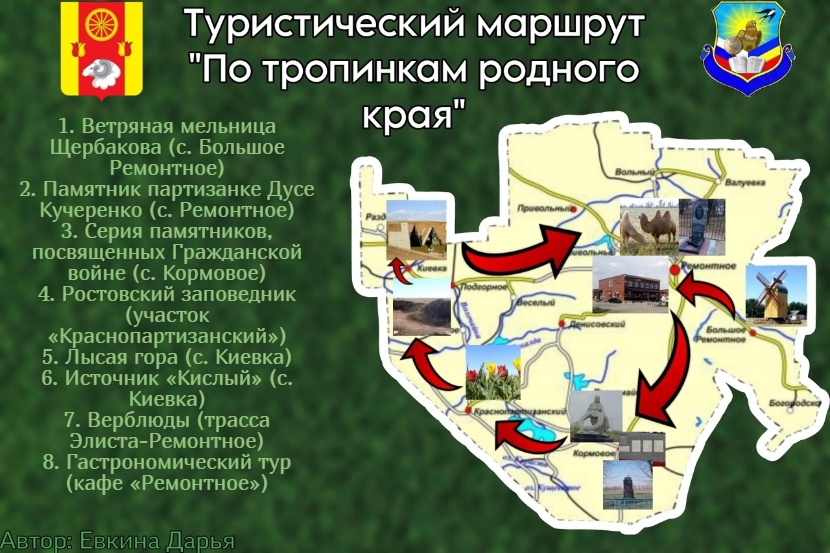 Выполнила: Евкина Д.                                                                                                                   учащаяся 11 классаРуководитель: Чежегова О.И. учитель информатики,МБОУ Ремонтненская гимназия № 1 